ПРОЕКТ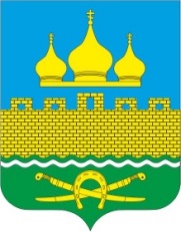 РОССИЙСКАЯ ФЕДЕРАЦИЯРОСТОВСКАЯ ОБЛАСТЬНЕКЛИНОВСКИЙ РАЙОНСОБРАНИЕ ДЕПУТАТОВ ТРОИЦКОГО СЕЛЬСКОГО ПОСЕЛЕНИЯРЕШЕНИЕО проекте решения Собрания депутатов Троицкого сельского поселения«О бюджете Троицкого сельского поселения Неклиновского района на 2023 год и плановый период 2024 и 2025 годов»Принято Собранием депутатов                                                                     «___»_______ 2022гТроицкого сельского поселения                                              Собрание депутатов Троицкого сельского поселения решило:              1. Принять проект решения Собрания депутатов Троицкого сельского поселения «О бюджете Троицкого сельского поселения Неклиновского района на 2023 год и на плановый период 2024 и 2025 годов» в первом чтении.              2. Направить указанный проект решения Собрания депутатов Троицкого сельского поселения субъектам права правотворческой инициативы в Собрание депутатов Троицкого сельского поселения для поправок.              3. Установить, что поправки к указанному проекту решения Собрания депутатов Троицкого сельского поселения принимаются не позднее 8 декабря 2022 года.              4. Образовать рабочую группу по рассмотрению поправок, поступивших от субъектов права правотворческой инициативы в Собрании депутатов Троицкого сельского поселения, и доработке указанного проекта решения Собрания депутатов в следующем составе:            5. Рабочей группе в соответствии с решением Собрания депутатов Троицкого сельского поселения  от 19.07.2007 № 72 «О бюджетном процессе в Троицком сельском поселении» рассмотреть поправки к указанному проекту решения и направить проект, доработанный с учетом согласованных поправок, для рассмотрения в комиссию по бюджету, экономической политике, налогам и муниципальной собственности.            6. Комиссии по бюджету, экономической политике, налогам и муниципальной собственности внести на рассмотрение Собрания депутатов Троицкого сельского поселения во втором чтении указанный проект решения о бюджете поселения с учетом согласованных поправок субъектов права правотворческой инициативы.            7. Настоящее решение вступает в силу с момента его опубликования.Председатель Собрания депутатов- главаТроицкого сельского поселения                                                                       	Г.В. Туевсело Троицкое«_____» _________ 2022 года№ __Приложениек проекту решения Собрания депутатов Троицкого сельского поселения «О бюджете Троицкого сельского поселения Неклиновского района на 2023 год и на плановый период 2024 и 2025 годов»Таблица 1Поправки к проекту решения Собрания депутатов Троицкого сельского поселения
«О бюджете Троицкого сельского поселения Неклиновского района на 2023 год и на плановый период 2024 и 2025 годов» (текстовые статьи)Таблица 2Поправки к проекту решения Собрания депутатов Троицкого сельского поселения
«О бюджете Троицкого сельского поселения Неклиновского района на 2023 год и на плановый период 2024 и 2025 годов»(приложения)РОССИЙСКАЯ ФЕДЕРАЦИЯРОСТОВСКАЯ ОБЛАСТЬНЕКЛИНОВСКИЙ РАЙОНСОБРАНИЕ ДЕПУТАТОВ ТРОИЦКОГО СЕЛЬСКОГО ПОСЕЛЕНИЯРЕШЕНИЕ«О бюджете Троицкого сельского поселения Неклиновского района на 2023 год и плановый период 2024 и 2025 годов»               Принято Собранием депутатов		                                                                _________ 2022 года              В соответствии с Федеральным законом от 06.10.2003 № 131-ФЗ «Об общих принципах организации местного самоуправления в Российской Федерации», Уставом муниципального образования «Троицкое сельское поселение», решением Собрания депутатов Троицкого  от 19.07 2007 № 72 «О бюджетном процессе в Троицком сельском поселении»Собрание депутатов Троицкого сельского поселения решило:          Статья 1. Основные характеристики бюджета Троицкого сельского поселения на 2023 год и на плановый период 2024 и 2025 годов          1. Утвердить основные характеристики бюджета Троицкого сельского поселения на 2023 год, определенные с учетом уровня инфляции, не превышающего 6,1 процента (декабрь 2023 года к декабрю 2022 года):         1) прогнозируемый общий объем доходов  бюджета Троицкого сельского поселения Неклиновского района в сумме 15075,2  тыс. рублей;         2) общий объем расходов  бюджета Троицкого сельского поселения  Неклиновского района в сумме 15075,2  тыс. рублей;         3) резервный фонд администрации Троицкого сельского поселения Неклиновского района в сумме 30,0 тыс.рублей;         4) верхний предел муниципального внутреннего долга Троицкого сельского поселения Неклиновского района на 1 января 2024 года в сумме 0,0 тыс. рублей, в том числе верхний предел долга по муниципальным гарантиям Троицкого сельского поселения Неклиновского района в сумме _0,0_ тыс. рублей;         5) объем расходов на обслуживание муниципального долга Троицкого сельского поселения Неклиновского района  в сумме 0,0 тыс.рублей;         6) прогнозируемый дефицит  бюджета Троицкого сельского поселения Неклиновского района в сумме 0,0 тыс. рублей.            2.  Утвердить основные характеристики бюджета Троицкого сельского поселения Неклиновского района на плановый период 2024 и 2025 годов, определение с учетом уровня инфляции, не превышающего 4,0 процента (декабрь 2024 года к декабрю 2023 года) и 4,0процента (декабрь 2025 года к декабрю 2024 года) соответственно:         1) прогнозируемый общий объем доходов  бюджета Троицкого сельского поселения на 2024 год в сумме 13073,7 тыс. рублей и на 2025 год в сумме 12948,7тыс.рублей;         2) общий объем расходов  бюджета Троицкого сельского поселения  на 2024год в сумме 13073,7 тыс. рублей, в том числе условно утвержденные расходы в сумме 320,3 тыс.рублей, и на 2025 год в сумме 12948,7тыс. рублей, в том числе условно утвержденные расходы в сумме 647,4 тыс.рублей;         3) резервный фонд администрации Троицкого сельского поселения на 2024год в сумме 0,0 тыс.рублей и на 2025 год в сумме 0,0 тыс.рублей;         4) верхний предел муниципального внутреннего долга Троицкого сельского поселения на 1 января 2025 года в сумме 0,0 тыс.руб., в том числе верхний предел долга по муниципальным гарантиям Троицкого сельского поселения в сумме 0,0 тыс.рублей и верхний предел муниципального внутреннего долга Троицкого сельского поселения на 1 января 2026 года в сумме 0,0 тыс.руб., в том числе верхний предел долга по муниципальным гарантиям Троицкого сельского поселения в сумме 0,0 тыс. рублей;        5) объем расходов на обслуживание муниципального долга Троицкого сельского поселения на 2024 год в сумме 0,0 тыс. рублей и на 2025 год в сумме 0,0 тыс. рублей;        6) прогнозируемый дефицит  бюджета Троицкого сельского поселения на 2024 год в сумме 0,0 тыс. рублей и на 2025 год в сумме 0,0 тыс. рублей.          3. Учесть в  бюджете Троицкого сельского поселения объем поступлений доходов на 2023 год и на плановый период 2024 и 2025 годов согласно приложению 1 к настоящему решению.          4. Утвердить источники финансирования дефицита  бюджета Троицкого сельского поселения на 2023 год и на плановый период 2024 и 2025 годов согласно приложению 2 к настоящему решению.           Статья 2. Бюджетные ассигнования бюджета Троицкого сельского поселения на 2023 год и на плановый период 2024 и 2025 годов.          1. Утвердить общий объем бюджетных ассигнований на исполнение публичных нормативных обязательств Троицкого сельского поселения на 2023 год в сумме 0,0 тыс.рублей, на 2024 год в сумме 0,0 тыс.рублей и на 2025 год в сумме 0,0 тыс.рублей.          2. Утвердить объем бюджетных ассигнований муниципального дорожного фонда Троицкого сельского поселения на 2023 год в сумме 1454,4 тыс.рублей.          3. Утвердить:          1) распределение бюджетных ассигнований по разделам, подразделам, целевым статьям (муниципальным программам Троицкого сельского поселения и непрограммным направлениям деятельности), группам и подгруппам видов расходов классификации расходов бюджета Троицкого сельского поселения на 2023 год  и на плановый период 2024 и 2025 годов согласно приложению 3 к настоящему решению;          2) ведомственную структуру расходов бюджета Троицкого сельского поселения на 2023 год и  на плановый период 2024 и 2025 годов согласно приложению 4 к настоящему решению;          3) распределение бюджетных ассигнований по целевым статьям (муниципальным программам Троицкого сельского поселения и непрограммным направлениям деятельности), группам и подгруппам видов расходов, разделам, подразделам классификации расходов бюджета Троицкого сельского поселения на 2023 год и на плановый период 2024 и 2025 годов согласно приложению 5 к настоящему решению.             Статья 3. Особенности использования бюджетных ассигнований на обеспечение деятельности органов местного самоуправления Троицкого сельского поселения.            Установить, что размеры должностных окладов лиц, замещающих муниципальные должности Троицкого сельского поселения, окладов денежного содержания по должностям муниципальной службы Троицкого сельского поселения, должностных окладов технического персонала и ставок заработной платы обслуживающего персонала органов местного самоуправления Троицкого сельского поселения индексируется с 1 октября 2023 года на 6,1 процента, с 1 октября 2024 года 4,0 процента, с 1 октября 2025 года 4,0 процента.            Статья 4. Особенности использования бюджетных  ассигнований на обеспечение деятельности муниципальных учреждений культуры Троицкого сельского поселения.           Установить, что размеры должностных окладов руководителей, ставок заработной платы работников муниципальных бюджетных учреждений Троицкого сельского поселения индексируется с 1 октября 2023 года на 6,1 процента, с 1 октября 2024 года 4,0 процента, с 1 октября 2025 года 4,0 процента.          Статья 5. О направлении средств, предусмотренных Троицкому сельскому поселению, на финансирование расходов в 2023 году и плановом периоде 2024 и 2025 годах.         1. Направить субвенции из областного бюджета, предусмотренные Троицкому сельскому поселению, на финансирование расходов в 2023 году и  на плановый период 2024 и 2025 годов согласно приложению 6 к настоящему решению.        2. Направить иные межбюджетные трансферты, передаваемые в бюджет Троицкого сельского поселения из бюджета Неклиновского района на осуществление части полномочий по решению вопросов местного значения в соответствии с заключенными соглашениями на 2023 год согласно приложению 7 к настоящему решению.         Статья 6. Межбюджетные трансферты, передаваемые бюджету Неклиновского района            1. Утвердить распределение межбюджетных трансфертов, передаваемых бюджету Неклиновского района из бюджета Троицкого сельского поселения на осуществление части полномочий по решению вопросов местного значения в соответствии с заключенными соглашениями на 2023 год согласно приложению 8 к настоящему решению.           2. Установить, что Управлению Федерального казначейства по Ростовской области могут быть переданы на основании решения главного распорядителя средств бюджета Троицкого сельского поселения Неклиновского района полномочия получателя средств бюджета Троицкого сельского поселения Неклиновского района по перечислению межбюджетных трансфертов, предоставляемых из бюджета   Троицкого  сельского поселения бюджету Неклиновского района в форме иных межбюджетных трансфертов, имеющих целевое назначение, в пределах суммы, необходимой для оплаты денежных обязательств по расходам получателей средств бюджета Троицкого сельского поселения, в целях софинансирования (финансового обеспечения) которых предоставляются такие межбюджетные трансферты, в порядке, установленном Федеральным казначейством.         Статья 7. Особенности исполнения бюджета Троицкого сельского поселения в 2023 году.          1.   Установить в соответствии с пунктом   3  статьи 217 Бюджетного кодекса Российской  Федерации,  что основанием для  внесения в 2023 году изменений в показатели  сводной   бюджетной росписи бюджета Троицкого сельского поселения   в части расходов за счет средств  дорожного фонда Троицкого сельского поселения, является увеличение бюджетных ассигнований  на оплату заключенных  от      имени Администрации Троицкого сельского поселения  муниципальных контрактов на поставку товаров, выполнение работ, оказание услуг, подлежавших в соответствии с условиями этих муниципальных контрактов оплате в отчетном финансовом году, в объеме, не превышающем сумму остатка неиспользованных бюджетных ассигнований на указанные цели.            2. Установить в соответствии с абзацем четвертым части 3 статьи 43 решения Собрания депутатов Троицкого сельского поселения от 19 июля 2007 года № 72 «О бюджетном процессе в Троицком сельском поселении», что дополнительными основаниями для внесения в 2023 году изменений в показатели сводной бюджетной росписи бюджета Троицкого сельского поселения являются:            1) в части неиспользованных бюджетных ассигнований резервного фонда Администрации Троицкого сельского поселения, выделенных в порядке, установленном Администрацией Троицкого сельского поселения, предусматривающие:            уменьшение объема ранее выделенных бюджетных ассигнований из резервного фонда Администрации Троицкого сельского поселения на суммы неиспользованных средств;            признание утратившими силу ранее принятых постановлений Администрации Троицкого сельского поселения о выделении средств из резервного фонда Администрации Троицкого сельского поселения;            2) перераспределение бюджетных ассигнований в связи с изменением и (или) уточнением бюджетной классификации Российской Федерации или в связи с необходимостью детализации целевой статьи расходов классификации расходов бюджета Троицкого сельского поселения;            3) перераспределение бюджетных ассигнований между разделами, подразделами, целевыми статьями и видами расходов классификации расходов бюджета Троицкого сельского поселения в пределах общего объема бюджетных ассигнований, предусмотренных главному распорядителю средств бюджета Троицкого сельского поселения, на выполнение региональных проектов, направленных на реализацию федеральных проектов, входящих в состав национальных проектов, не противоречащее бюджетному законодательству;             4) перераспределение бюджетных ассигнований между разделами, подразделами, целевыми статьями и видами расходов классификации расходов бюджета Троицкого сельского поселения в пределах общего объема бюджетных ассигнований, предусмотренных главному распорядителю средств бюджета Троицкого сельского поселения, для софинансирования расходных обязательств в целях выполнения условий предоставления субсидий и иных межбюджетных трансфертов из областного бюджета, не противоречащее бюджетному законодательству;             5) в части неиспользованных бюджетных ассигнований на финансовое обеспечение мероприятий, связанных с предотвращением влияния ухудшения экономической ситуации на развитие отраслей экономики, с профилактикой и устранением последствий распространения коронавирусной инфекции, перераспределенных в порядке, установленном Администрацией Троицкого сельского поселения, постановления Администрации Троицкого сельского поселения, предусматривающие:            уменьшение объема ранее перераспределенных бюджетных ассигнований на финансовое обеспечение мероприятий, связанных с предотвращением влияния ухудшения экономической ситуации на развитие отраслей экономики, с профилактикой и устранением последствий распространения коронавирусной инфекции, на суммы неиспользованных средств;            признание утратившими силу ранее принятых постановлений Администрации Троицкого сельского поселения о перераспределении бюджетных ассигнований на финансовое обеспечение мероприятий, связанных с предотвращением влияния ухудшения экономической ситуации на развитие отраслей экономики, с профилактикой и устранением последствий распространения коронавирусной инфекции.            3. Установить в соответствии со статьей 24226 Бюджетного кодекса  Российской Федерации, что казначейскому сопровождению в 2023 году подлежат средства бюджета Троицкого сельского поселения Неклиновского района:             1) расчеты по муниципальным контрактам,  заключаемым на сумму более 50    миллионов рублей;             2) расчеты по контрактам (договорам) заключаемым на сумму более 50 миллионов рублей муниципальными бюджетными учреждениями Троицкого сельского поселения.             Статья 8. Вступление в силу настоящего решения.             Настоящее решение вступает в силу с 1 января 2023 года.село Троицкое «___»__________2022год№____Приложение 6к   решению Собрания депутатов Троицкого сельского поселения«О бюджете Троицкого сельского поселения Неклиновского района на 2023 годи на плановый период 2024 и 2025 годовРаспределение субвенций из областного бюджета на 2023 год и на плановый период 2024 и 2025 годовПриложение 7к   решению Собрания депутатов Троицкого сельского поселения«О бюджете Троицкого сельского поселения Неклиновского района на 2023 годи на плановый период 2024 и 2025 годовИные межбюджетные трансферты, передаваемые в бюджет Троицкого сельского поселения из бюджета Неклиновского района на осуществление части полномочий по решению вопросов местного значения в соответствии с заключенными соглашениями на 2023 год и на плановый период 2024 и 2025 годов(тыс.рублей)Приложение 8к   решению Собрания депутатов Троицкого сельского поселения«О бюджете Троицкого сельского поселения Неклиновского района на 2023 годи на плановый период 2024 и 2025 годовИные межбюджетные трансферты, передаваемые в бюджет Неклиновского района из бюджета Троицкого сельского поселения Неклиновского района на осуществление части полномочий по решению вопросов местного значения в соответствии с заключенными соглашениями на 2023 год (тыс.рублей)Д.А.Каминскаядепутат Собрания Троицкого сельского поселенияГ.В.Борисовадепутат Собрания Троицкого сельского поселенияЕ.Б.Холоднякначальник сектора экономики и финансов Администрации Троицкого сельского поселения№
п/пСтатья,
часть, пункт, абзацТекст проекта решения Собрания депутатов Троицкого сельского поселения, принятого в первом чтенииПоправкаТекст проекта решения Собрания депутатов Троицкого сельского поселения с учетом поправкиОбоснование123456№
п/пТекст проекта решения Собрания депутатов Троицкого сельского поселения, принятого в первом чтенииТекст проекта решения Собрания депутатов Троицкого сельского поселения, принятого в первом чтенииТекст проекта решения Собрания депутатов Троицкого сельского поселения, принятого в первом чтенииТекст проекта решения Собрания депутатов Троицкого сельского поселения, принятого в первом чтенииПоправка, источник финансированияПоправка, источник финансированияПоправка, источник финансированияТекст проекта решения Собрания депутатов Троицкого сельского поселения с учетом поправкиТекст проекта решения Собрания депутатов Троицкого сельского поселения с учетом поправкиТекст проекта решения Собрания депутатов Троицкого сельского поселения с учетом поправкиТекст проекта решения Собрания депутатов Троицкого сельского поселения с учетом поправкиОбоснование№
п/пПриложение №, наименование (Рз, ПР, ЦСР, ВР)2023 год2024 год2025 годПоправка, источник финансированияПоправка, источник финансированияПоправка, источник финансированияПриложение №, наименование (Рз, ПР, ЦСР, ВР)2023 год2024 год2025 годОбоснование№
п/пПриложение №, наименование (Рз, ПР, ЦСР, ВР)2023 год2024 год2025 год2023 год2024 год2025 годПриложение №, наименование (Рз, ПР, ЦСР, ВР)2023 год2024 год2025 годОбоснование12345678910111213ПредседательСобрания депутатов- главаТроицкого сельского поселенияГ.В.Туев                                                    Приложение 1                                                    Приложение 1                                                    Приложение 1                                                    Приложение 1                                                    Приложение 1                                                    Приложение 1                                                    Приложение 1                                                    Приложение 1к  решению Собрания депутатов Троицкого сельского поселенияк  решению Собрания депутатов Троицкого сельского поселенияк  решению Собрания депутатов Троицкого сельского поселенияк  решению Собрания депутатов Троицкого сельского поселенияк  решению Собрания депутатов Троицкого сельского поселенияк  решению Собрания депутатов Троицкого сельского поселенияк  решению Собрания депутатов Троицкого сельского поселения"О бюджете Троицкого сельского поселения Неклиновского района на 2023 год"О бюджете Троицкого сельского поселения Неклиновского района на 2023 год"О бюджете Троицкого сельского поселения Неклиновского района на 2023 год"О бюджете Троицкого сельского поселения Неклиновского района на 2023 год"О бюджете Троицкого сельского поселения Неклиновского района на 2023 год"О бюджете Троицкого сельского поселения Неклиновского района на 2023 год"О бюджете Троицкого сельского поселения Неклиновского района на 2023 годи на плановый период 2024 и 2025 годов"и на плановый период 2024 и 2025 годов"и на плановый период 2024 и 2025 годов"и на плановый период 2024 и 2025 годов"и на плановый период 2024 и 2025 годов"и на плановый период 2024 и 2025 годов"и на плановый период 2024 и 2025 годов"Объем поступлений доходов бюджета Троицкого сельского поселения на 2023 год и плановый период 2024 и 2025 годовОбъем поступлений доходов бюджета Троицкого сельского поселения на 2023 год и плановый период 2024 и 2025 годовОбъем поступлений доходов бюджета Троицкого сельского поселения на 2023 год и плановый период 2024 и 2025 годовОбъем поступлений доходов бюджета Троицкого сельского поселения на 2023 год и плановый период 2024 и 2025 годовОбъем поступлений доходов бюджета Троицкого сельского поселения на 2023 год и плановый период 2024 и 2025 годовОбъем поступлений доходов бюджета Троицкого сельского поселения на 2023 год и плановый период 2024 и 2025 годовОбъем поступлений доходов бюджета Троицкого сельского поселения на 2023 год и плановый период 2024 и 2025 годовОбъем поступлений доходов бюджета Троицкого сельского поселения на 2023 год и плановый период 2024 и 2025 годов(тыс. рублей)(тыс. рублей)(тыс. рублей)(тыс. рублей)(тыс. рублей)(тыс. рублей)(тыс. рублей)(тыс. рублей)Код бюджетной классификации Российской ФедерацииКод бюджетной классификации Российской ФедерацииНаименование статьи доходовПлановый периодПлановый периодПлановый периодПлановый периодПлановый периодКод бюджетной классификации Российской ФедерацииКод бюджетной классификации Российской ФедерацииНаименование статьи доходов2023 год2024 год2024 год2024 год2025 год1 00 00000 00 0000 0001 00 00000 00 0000 000НАЛОГОВЫЕ И НЕНАЛОГОВЫЕ ДОХОДЫ6428,46574,86574,86574,86711,11 01 00000 00 0000 0001 01 00000 00 0000 000НАЛОГИ НА ПРИБЫЛЬ, ДОХОДЫ1295,01397,31397,31397,31490,91 01 02000 01 0000 1101 01 02000 01 0000 110Налог на доходы физических лиц1295,01397,31397,31397,31490,91 01 02010 01 0000 1101 01 02010 01 0000 110Налог на доходы физических лиц с доходов, источником которых является налоговый агент, за исключением доходов, в отношении которых исчисление и уплата налога осуществляются в соответствии со статьями 227, 227.1 и 228 Налогового кодекса Российской Федерации1195,01289,51289,51289,51375,91 01 02020 01 0000 1101 01 02020 01 0000 110Налог на доходы физических лиц с доходов, полученных от осуществления деятельности физическими лицами, зарегистрированными в качестве индивидуальных предпринимателей, нотариусов, занимающихся частной практикой, адвокатов, учредивших адвокатские кабинеты, и других лиц, занимающихся частной практикой в соответствии со статьей 227 Налогового кодекса Российской Федерации1,01,01,01,01,01 01 02030 01 0000 1101 01 02030 01 0000 110Налог на доходы физических лиц с доходов, полученных физическими лицами в соответствии со статьей 228 Налогового кодекса Российской Федерации99,0106,8106,8106,8114,01 05 00000 00 0000 0001 05 00000 00 0000 000НАЛОГИ НА СОВОКУПНЫЙ ДОХОД445,0481,0481,0481,0515,41 05 03000 01 0000 1101 05 03000 01 0000 110Единый сельскохозяйственный налог445,0481,0481,0481,0515,41 05 03010 01 0000 1101 05 03010 01 0000 110Единый сельскохозяйственный налог445,0481,0481,0481,0515,41 06 00000 00 0000 0001 06 00000 00 0000 000НАЛОГИ НА ИМУЩЕСТВО4485,34485,34485,34485,34485,31 06 01000 00 0000 1101 06 01000 00 0000 110Налог на имущество физических лиц584,4584,4584,4584,4584,41 06 01030 10 0000 1101 06 01030 10 0000 110Налог на имущество физических лиц, взимаемый по ставкам, применяемым к объектам налогообложения, расположенным в границах сельских поселений584,4584,4584,4584,4584,41 06 06000 00 0000 1101 06 06000 00 0000 110Земельный налог3900,93900,93900,93900,93900,91 06 06030 00 0000 1101 06 06030 00 0000 110Земельный налог с организаций433,6433,6433,6433,6433,61 06 06033 10 0000 1101 06 06033 10 0000 110Земельный налог с организаций, обладающих земельным участком, расположенным в границах сельских поселений433,6433,6433,6433,6433,61 06 06040 00 0000 1101 06 06040 00 0000 110Земельный налог с физических лиц3467,33467,33467,33467,33467,31 06 06043 10 0000 1101 06 06043 10 0000 110Земельный налог с физических лиц, обладающих земельным участком, расположенным в границах сельских поселений3467,33467,33467,33467,33467,31 08 00000 00 0000 0001 08 00000 00 0000 000ГОСУДАРСТВЕННАЯ ПОШЛИНА8,89,29,29,29,51 08 04000 01 0000 1101 08 04000 01 0000 110Государственная пошлина за совершение нотариальных действий (за исключением действий, совершаемых консульскими учреждениями Российской Федерации)8,89,29,29,29,51 08 04020 01 0000 1101 08 04020 01 0000 110Государственная пошлина за совершение нотариальных действий должностными лицами органов местного самоуправления, уполномоченными в соответствии с законодательными актами Российской Федерации на совершение нотариальных действий8,89,29,29,29,51 11 00000 00 0000 0001 11 00000 00 0000 000ДОХОДЫ ОТ ИСПОЛЬЗОВАНИЯ ИМУЩЕСТВА, НАХОДЯЩЕГОСЯ В ГОСУДАРСТВЕННОЙ И МУНИЦИПАЛЬНОЙ СОБСТВЕННОСТИ154,2160,3160,3160,3166,71 11 05000 00 0000 1201 11 05000 00 0000 120Доходы, получаемые в виде арендной либо иной платы за передачу в возмездное пользование государственного и муниципального имущества (за исключением имущества бюджетных и автономных учреждений, а также имущества государственных и муниципальных унитарных предприятий, в том числе казенных)154,2160,3160,3160,3166,71 11 05030 00 0000 1201 11 05030 00 0000 120Доходы от сдачи в аренду имущества, находящегося в оперативном управлении органов государственной власти, органов местного самоуправления, органов управления государственными внебюджетными фондами и созданных ими учреждений (за исключением имущества бюджетных и автономных учреждений)98,3102,2102,2102,2106,31 11 05035 10 0000 1201 11 05035 10 0000 120Доходы от сдачи в аренду имущества, находящегося в оперативном управлении органов управления сельских поселений и созданных ими учреждений (за исключением имущества муниципальных бюджетных и автономных учреждений)98,3102,2102,2102,2106,31 11 05070 00 0000 1201 11 05070 00 0000 120Доходы от сдачи в аренду имущества, составляющего государственную (муниципальную) казну (за исключением земельных участков)55,958,158,158,160,41 11 05075 10 0000 1201 11 05075 10 0000 120Доходы от сдачи в аренду имущества, составляющего казну сельских поселений (за исключением земельных участков)55,958,158,158,160,41 13 00000 00 0000 0001 13 00000 00 0000 000ДОХОДЫ ОТ ОКАЗАНИЯ ПЛАТНЫХ УСЛУГ И КОМПЕНСАЦИИ ЗАТРАТ ГОСУДАРСТВА34,836,236,236,237,61 13 02000 00 0000 1301 13 02000 00 0000 130Доходы от компенсации затрат государства34,836,236,236,237,61 13 02060 00 0000 1301 13 02060 00 0000 130Доходы, поступающие в порядке возмещения расходов, понесенных в связи с эксплуатацией имущества34,836,236,236,237,61 13 02065 10 0000 1301 13 02065 10 0000 130Доходы, поступающие в порядке возмещения расходов, понесенных в связи с эксплуатацией имущества сельских поселений34,836,236,236,237,61 16 00000 00 0000 0001 16 00000 00 0000 000ШТРАФЫ, САНКЦИИ, ВОЗМЕЩЕНИЕ УЩЕРБА5,35,55,55,55,71 16 02000 02 0000 1401 16 02000 02 0000 140Административные штрафы, установленные законами субъектов Российской Федерации об административных правонарушениях5,35,55,55,55,71 16 02020 02 0000 1401 16 02020 02 0000 140Административные штрафы, установленные законами субъектов Российской Федерации об административных правонарушениях, за нарушение муниципальных правовых актов5,35,55,55,55,72 00 00000 00 0000 0002 00 00000 00 0000 000БЕЗВОЗМЕЗДНЫЕ ПОСТУПЛЕНИЯ8646,86498,96498,96498,96237,62 02 00000 00 0000 0002 02 00000 00 0000 000БЕЗВОЗМЕЗДНЫЕ ПОСТУПЛЕНИЯ ОТ ДРУГИХ БЮДЖЕТОВ БЮДЖЕТНОЙ СИСТЕМЫ РОССИЙСКОЙ ФЕДЕРАЦИИ8646,86498,96498,96498,96237,62 02 10000 00 0000 1502 02 10000 00 0000 150Дотации бюджетам бюджетной системы Российской Федерации6930,46237,46237,46237,46237,42 02 15001 00 0000 1502 02 15001 00 0000 150Дотации на выравнивание бюджетной обеспеченности6930,46237,46237,46237,46237,42 02 15001 10 0000 1502 02 15001 10 0000 150Дотации бюджетам сельских поселений на выравнивание бюджетной обеспеченности из бюджета субъекта Российской Федерации6930,46237,46237,46237,46237,42 02 30000 00 0000 1502 02 30000 00 0000 150Субвенции бюджетам бюджетной системы Российской Федерации 253,0261,5261,5261,50,22 02 30024 00 0000 1502 02 30024 00 0000 150Субвенции местным бюджетам на выполнение передаваемых полномочий субъектов Российской Федерации0,20,20,20,20,22 02 30024 10 0000 1502 02 30024 10 0000 150Субвенции бюджетам сельских поселений на выполнение передаваемых полномочий субъектов Российской Федерации0,20,20,20,20,22 02 35118 00 0000 1502 02 35118 00 0000 150Субвенции бюджетам на осуществление первичного воинского учета органами местного самоуправления поселений, муниципальных и городских округов252,8261,3261,3261,30,02 02 35118 10 0000 1502 02 35118 10 0000 150Субвенции бюджетам сельских поселений на осуществление первичного воинского учета органами местного самоуправления поселений, муниципальных и городских округов252,8261,3261,3261,30,02 02 40000 00 0000 1502 02 40000 00 0000 150Иные межбюджетные трансферты1463,40,00,00,00,02 02 40014 00 0000 1502 02 40014 00 0000 150Межбюджетные трансферты, передаваемые бюджетам муниципальных образований на осуществление части полномочий по решению вопросов местного значения в соответствии с заключенными соглашениями1463,40,00,00,00,02 02 40014 10 0000 1502 02 40014 10 0000 150Межбюджетные трансферты, передаваемые бюджетам сельских поселений из бюджетов муниципальных районов на осуществление части полномочий по решению вопросов местного значения в соответствии с заключенными соглашениями1463,40,00,00,00,0Всего доходов15075,213073,713073,713073,712948,7Приложение 2Приложение 2Приложение 2Приложение 2Приложение 2Приложение 2Приложение 2Приложение 2к решению Собрания депутатов Троицкого сельского поселенияк решению Собрания депутатов Троицкого сельского поселенияк решению Собрания депутатов Троицкого сельского поселенияк решению Собрания депутатов Троицкого сельского поселенияк решению Собрания депутатов Троицкого сельского поселенияк решению Собрания депутатов Троицкого сельского поселенияк решению Собрания депутатов Троицкого сельского поселенияк решению Собрания депутатов Троицкого сельского поселения"О бюджете Троицкого сельского поселения  Неклиновского района на 2023год"О бюджете Троицкого сельского поселения  Неклиновского района на 2023год"О бюджете Троицкого сельского поселения  Неклиновского района на 2023год"О бюджете Троицкого сельского поселения  Неклиновского района на 2023год"О бюджете Троицкого сельского поселения  Неклиновского района на 2023год"О бюджете Троицкого сельского поселения  Неклиновского района на 2023год"О бюджете Троицкого сельского поселения  Неклиновского района на 2023год"О бюджете Троицкого сельского поселения  Неклиновского района на 2023год"О бюджете Троицкого сельского поселения  Неклиновского района на 2023годи на плановый  период 2024 и 2025 годов"   и на плановый  период 2024 и 2025 годов"   и на плановый  период 2024 и 2025 годов"   и на плановый  период 2024 и 2025 годов"   и на плановый  период 2024 и 2025 годов"   и на плановый  период 2024 и 2025 годов"   и на плановый  период 2024 и 2025 годов"   и на плановый  период 2024 и 2025 годов"   Источники финансирования дефицитаИсточники финансирования дефицитаИсточники финансирования дефицитаИсточники финансирования дефицитаИсточники финансирования дефицитаИсточники финансирования дефицитаИсточники финансирования дефицитаИсточники финансирования дефицитаИсточники финансирования дефицитабюджета Троицкого сельского поселения  Неклиновского района 2023 год и  на плановый период 2024 и 2025 годовбюджета Троицкого сельского поселения  Неклиновского района 2023 год и  на плановый период 2024 и 2025 годовбюджета Троицкого сельского поселения  Неклиновского района 2023 год и  на плановый период 2024 и 2025 годовбюджета Троицкого сельского поселения  Неклиновского района 2023 год и  на плановый период 2024 и 2025 годовбюджета Троицкого сельского поселения  Неклиновского района 2023 год и  на плановый период 2024 и 2025 годовбюджета Троицкого сельского поселения  Неклиновского района 2023 год и  на плановый период 2024 и 2025 годовбюджета Троицкого сельского поселения  Неклиновского района 2023 год и  на плановый период 2024 и 2025 годовбюджета Троицкого сельского поселения  Неклиновского района 2023 год и  на плановый период 2024 и 2025 годовбюджета Троицкого сельского поселения  Неклиновского района 2023 год и  на плановый период 2024 и 2025 годов(тыс. рублей)(тыс. рублей)(тыс. рублей)(тыс. рублей)(тыс. рублей)(тыс. рублей)(тыс. рублей)(тыс. рублей)(тыс. рублей)Код бюджетной классификации Российской ФедерацииКод бюджетной классификации Российской ФедерацииНаименованиеПлановый периодПлановый периодПлановый периодПлановый периодПлановый периодПлановый периодКод бюджетной классификации Российской ФедерацииКод бюджетной классификации Российской ФедерацииНаименование2023 год2023 год2024 год2024 год2025 год2025 год01 00 00 00 00 0000 00001 00 00 00 00 0000 000ИСТОЧНИКИ ВНУТРЕННЕГО ФИНАНСИРОВАНИЯ ДЕФИЦИТОВ БЮДЖЕТОВ0,00,00,00,00,00,001 05 00 00 00 0000 00001 05 00 00 00 0000 000Изменение остатков средств на счетах по учету средств бюджетов0,00,00,00,00,00,001 05 00 00 00 0000 50001 05 00 00 00 0000 500Увеличение остатков средств бюджетов15075,215075,213073,713073,712948,712948,701 05 02 00 00 0000 50001 05 02 00 00 0000 500Увеличение прочих остатков средств бюджетов15075,215075,213073,713073,712948,712948,701 05 02 01 00 0000 51001 05 02 01 00 0000 510Увеличение прочих остатков денежных средств бюджетов15075,215075,213073,713073,712948,712948,701 05 02 01 10 0000 51001 05 02 01 10 0000 510Увеличение прочих остатков денежных средств бюджетов сельских поселений15075,215075,213073,713073,712948,712948,701 05 00 00 00 0000 60001 05 00 00 00 0000 600Уменьшение остатков средств бюджетов15075,215075,213073,713073,712948,712948,701 05 02 00 00 0000 60001 05 02 00 00 0000 600Уменьшение прочих остатков средств бюджетов15075,215075,213073,713073,712948,712948,701 05 02 01 00 0000 61001 05 02 01 00 0000 610Уменьшение прочих остатков денежных средств бюджетов15075,215075,213073,713073,712948,712948,701 05 02 01 10 0000 61001 05 02 01 10 0000 610Уменьшение прочих остатков денежных средств бюджетов сельских поселений15075,215075,213073,713073,712948,712948,7Приложение 3Приложение 3Приложение 3Приложение 3Приложение 3Приложение 3Приложение 3Приложение 3Приложение 3Приложение 3Приложение 3Приложение 3Приложение 3Приложение 3к решению Собрания депутатов Троицкого сельского поселения к решению Собрания депутатов Троицкого сельского поселения к решению Собрания депутатов Троицкого сельского поселения к решению Собрания депутатов Троицкого сельского поселения к решению Собрания депутатов Троицкого сельского поселения к решению Собрания депутатов Троицкого сельского поселения к решению Собрания депутатов Троицкого сельского поселения к решению Собрания депутатов Троицкого сельского поселения к решению Собрания депутатов Троицкого сельского поселения к решению Собрания депутатов Троицкого сельского поселения к решению Собрания депутатов Троицкого сельского поселения к решению Собрания депутатов Троицкого сельского поселения к решению Собрания депутатов Троицкого сельского поселения к решению Собрания депутатов Троицкого сельского поселения "О бюджете Троицкого сельского поселения Неклиновского района на 2023 год "О бюджете Троицкого сельского поселения Неклиновского района на 2023 год "О бюджете Троицкого сельского поселения Неклиновского района на 2023 год "О бюджете Троицкого сельского поселения Неклиновского района на 2023 год "О бюджете Троицкого сельского поселения Неклиновского района на 2023 год "О бюджете Троицкого сельского поселения Неклиновского района на 2023 год "О бюджете Троицкого сельского поселения Неклиновского района на 2023 год "О бюджете Троицкого сельского поселения Неклиновского района на 2023 год "О бюджете Троицкого сельского поселения Неклиновского района на 2023 год "О бюджете Троицкого сельского поселения Неклиновского района на 2023 год "О бюджете Троицкого сельского поселения Неклиновского района на 2023 год "О бюджете Троицкого сельского поселения Неклиновского района на 2023 год "О бюджете Троицкого сельского поселения Неклиновского района на 2023 год "О бюджете Троицкого сельского поселения Неклиновского района на 2023 год и на плановый период 2024 и 2025 годов"и на плановый период 2024 и 2025 годов"и на плановый период 2024 и 2025 годов"и на плановый период 2024 и 2025 годов"и на плановый период 2024 и 2025 годов"и на плановый период 2024 и 2025 годов"и на плановый период 2024 и 2025 годов"и на плановый период 2024 и 2025 годов"и на плановый период 2024 и 2025 годов"и на плановый период 2024 и 2025 годов"и на плановый период 2024 и 2025 годов"и на плановый период 2024 и 2025 годов"и на плановый период 2024 и 2025 годов"и на плановый период 2024 и 2025 годов"Распределение бюджетных ассигнованийРаспределение бюджетных ассигнованийРаспределение бюджетных ассигнованийРаспределение бюджетных ассигнованийРаспределение бюджетных ассигнованийРаспределение бюджетных ассигнованийРаспределение бюджетных ассигнованийРаспределение бюджетных ассигнованийРаспределение бюджетных ассигнованийРаспределение бюджетных ассигнованийРаспределение бюджетных ассигнованийРаспределение бюджетных ассигнованийРаспределение бюджетных ассигнованийРаспределение бюджетных ассигнованийпо разделам, подразделам, целевым статьям (муниципальным по разделам, подразделам, целевым статьям (муниципальным по разделам, подразделам, целевым статьям (муниципальным по разделам, подразделам, целевым статьям (муниципальным по разделам, подразделам, целевым статьям (муниципальным по разделам, подразделам, целевым статьям (муниципальным по разделам, подразделам, целевым статьям (муниципальным по разделам, подразделам, целевым статьям (муниципальным по разделам, подразделам, целевым статьям (муниципальным по разделам, подразделам, целевым статьям (муниципальным по разделам, подразделам, целевым статьям (муниципальным по разделам, подразделам, целевым статьям (муниципальным по разделам, подразделам, целевым статьям (муниципальным по разделам, подразделам, целевым статьям (муниципальным программам  Троицкого сельского поселения и непрограммым направлениямпрограммам  Троицкого сельского поселения и непрограммым направлениямпрограммам  Троицкого сельского поселения и непрограммым направлениямпрограммам  Троицкого сельского поселения и непрограммым направлениямпрограммам  Троицкого сельского поселения и непрограммым направлениямпрограммам  Троицкого сельского поселения и непрограммым направлениямпрограммам  Троицкого сельского поселения и непрограммым направлениямпрограммам  Троицкого сельского поселения и непрограммым направлениямпрограммам  Троицкого сельского поселения и непрограммым направлениямпрограммам  Троицкого сельского поселения и непрограммым направлениямпрограммам  Троицкого сельского поселения и непрограммым направлениямпрограммам  Троицкого сельского поселения и непрограммым направлениямпрограммам  Троицкого сельского поселения и непрограммым направлениямпрограммам  Троицкого сельского поселения и непрограммым направлениямдеятельности), группам и подгруппам видов расходов классификациидеятельности), группам и подгруппам видов расходов классификациидеятельности), группам и подгруппам видов расходов классификациидеятельности), группам и подгруппам видов расходов классификациидеятельности), группам и подгруппам видов расходов классификациидеятельности), группам и подгруппам видов расходов классификациидеятельности), группам и подгруппам видов расходов классификациидеятельности), группам и подгруппам видов расходов классификациидеятельности), группам и подгруппам видов расходов классификациидеятельности), группам и подгруппам видов расходов классификациидеятельности), группам и подгруппам видов расходов классификациидеятельности), группам и подгруппам видов расходов классификациидеятельности), группам и подгруппам видов расходов классификациидеятельности), группам и подгруппам видов расходов классификациирасходов бюджета на 2023 год и на плановый период 2024 и 2025 годоврасходов бюджета на 2023 год и на плановый период 2024 и 2025 годоврасходов бюджета на 2023 год и на плановый период 2024 и 2025 годоврасходов бюджета на 2023 год и на плановый период 2024 и 2025 годоврасходов бюджета на 2023 год и на плановый период 2024 и 2025 годоврасходов бюджета на 2023 год и на плановый период 2024 и 2025 годоврасходов бюджета на 2023 год и на плановый период 2024 и 2025 годоврасходов бюджета на 2023 год и на плановый период 2024 и 2025 годоврасходов бюджета на 2023 год и на плановый период 2024 и 2025 годоврасходов бюджета на 2023 год и на плановый период 2024 и 2025 годоврасходов бюджета на 2023 год и на плановый период 2024 и 2025 годоврасходов бюджета на 2023 год и на плановый период 2024 и 2025 годоврасходов бюджета на 2023 год и на плановый период 2024 и 2025 годоврасходов бюджета на 2023 год и на плановый период 2024 и 2025 годов(тыс. рублей)(тыс. рублей)(тыс. рублей)(тыс. рублей)(тыс. рублей)(тыс. рублей)(тыс. рублей)(тыс. рублей)(тыс. рублей)(тыс. рублей)НаименованиеРзПРПРЦСРЦСРВРВР2023 год2023 год2024 год2024 год2025 год2025 годВСЕГО15075,215075,213073,713073,712948,712948,7ОБЩЕГОСУДАРСТВЕННЫЕ ВОПРОСЫ0100007761,07761,07602,97602,98205,88205,8Функционирование Правительства Российской Федерации, высших исполнительных органов государственной власти субъектов Российской Федерации, местных администраций0104047439,07439,07268,97268,97558,47558,4Расходы на выплаты по оплате труда работников органов местного самоуправления Троицкого сельского поселения в рамках подпрограммы «Нормативно-методическое обеспечение и организация бюджетного процесса» муниципальной программы Троицкого сельского поселения «Управление муниципальными финансами и создание условий для эффективного управления муниципальными финансами» (Расходы на выплаты персоналу государственных (муниципальных) органов)01040401 2 00 0012001 2 00 001201201206826,96826,97100,27100,27384,27384,2Расходы на обеспечение деятельности органов местного самоуправления Троицкого сельского поселения в рамках подпрограммы «Нормативно-методическое обеспечение и организация бюджетного процесса» муниципальной программы Троицкого сельского поселения «Управление муниципальными финансами и создание условий для эффективного управления муниципальными финансами» (Иные закупки товаров, работ и услуг для обеспечения государственных (муниципальных) нужд)01040401 2 00 0018001 2 00 00180240240523,4523,4163,0163,0168,5168,5Расходы  на осуществление полномочий по определению в соответствии с частью 1 статьи11.2 Областного закона от 25 октября 2002 года №273-ЗС "Об административных правонарушениях" перечня должностных лиц, уполномоченных составлять протоколы об административных правонарушениях в рамках  подпрограммы «Нормативно-методическое обеспечение и организация бюджетного процесса» муниципальной программы Троицкого сельского поселения «Управление муниципальными финансами и создание условий для эффективного управления муниципальными финансами » (Иные закупки товаров, работ и услуг для обеспечения государственных (муниципальных) нужд)01040401 2 00 7239001 2 00 723902402400.20.20.20.20.20.2Реализация направления расходов в рамках подпрограммы "Нормативно-методическое обеспечение и организация бюджетного процесса" муниципальной программы Троицкого сельского поселения "Управление муниципальными финансами и создание  условий для эффективного управления муниципальными финансами" (Уплата налогов, сборов и иных платежей)01040401 2 00 9999001 2 00 999908508505,55,55,55,50,00,0Реализация направления расходов в рамках подпрограммы "Пожарная безопасность на территории Троицкого сельского поселения» муниципальной программы "Защита населения и территории от чрезвычайных ситуаций, обеспечение пожарной безопасности и безопасности людей на водных объектах" Троицкого сельского поселения (Иные закупки товаров, работ и услуг для обеспечения государственных (муниципальных) нужд)01040406 1 00 9999006 1 00 9999024024043,643,60,00,00,00,0Мероприятия по диспансеризации муниципальных служащих в рамках подпрограммы "Развитие муниципального управления и муниципальной службы в Троицком сельском поселении"  муниципальной программы Троицкого сельского поселения "Муниципальная политика" (Иные закупки товаров, работ и услуг для обеспечения государственных (муниципальных) нужд)01040415 1 00 2013015 1 00 2013024024025,025,00,00,00,00,0Реализация направления расходов в рамках подпрограммы "Противодействие коррупции в муниципальной службе" муниципальной программы Троицкого сельского поселения "Противодействие коррупции в муниципальном образовании "Троицкое сельское поселение" (Иные закупки товаров, работ и услуг для обеспечения государственных (муниципальных) нужд)01040416 2 00 9999016 2 00 999902402405,45,40,00,00,00,0Расходы на осуществление полномочий по отдельным вопросам градостроительной деятельности в рамках непрограммных расходов органов местного самоуправления Троицкого сельского поселения (Иные закупки товаров, работ и услуг для обеспечения государственных (муниципальных) нужд)01040499 9 00 2015099 9 00 201502402409,09,00,00,00,00,0Резервные фонды01111130,030,00.00.00.00.0Резервный фонд Администрации Троицкого сельского поселения на финансовое обеспечение непредвиденных расходов в рамках непрограммных расходов органов местного самоуправления Троицкого сельского поселения (Резервные средства)01111199 1 00 9110099 1 00 9110087087030,030,00.00.00.00.0Другие общегосударственные вопросы011313292,0292,0334,0334,0647,4647,4Реализация направления расходов в рамках под программы "Развитие и использование информационных и телекоммуникационных технологий" муниципальной программы Троицкого сельского поселения "Информационное общество" (Иные закупки товаров, работ и услуг для обеспечения государственных (муниципальных) нужд)01131302 1 00 9999002 1 00 9999024024010,010,00,00,00,00,0Реализация направления расходов в рамках подпрограммы "Повышение эффективности управления муниципальным имуществом и приватизации" муниципальной программы "Оформление права собственности на муниципальное имущество и бесхозяйные объекты муниципального образования "Троицкое сельское поселение" (Иные закупки товаров, работ и услуг для обеспечения государственных (муниципальных) нужд)01131312 1 00 9999012 1 00 999902402406,06,00,00,00,00,0Официальная публикация нормативно-правовых актов Администрации Троицкого сельского поселения, проектов правовых актов и иных  информационных материалов  в средствах массовой информации в рамках подпрограммы "Развитие муниципального управления и муниципальной службы в Троицком сельском поселении"  муниципальной программы Троицкого сельского поселения "Муниципальная политика" (Иные закупки товаров, работ и услуг для обеспечения государственных (муниципальных) нужд)01131315 1 00 2012015 1 00 2012024024024,324,30,00,00,00,0Официальная публикация нормативно-правовых актов Собрания депутатов Троицкого сельского поселения, проектов правовых актов Собрания депутатов Троицкого сельского поселения в средствах массовой информации в рамках непрограммных  расходов органов местного самоуправления Троицкого сельского поселения(Иные закупки товаров, работ и услуг для обеспечения государственных (муниципальных) нужд)01131399 9 00 2016099 9 00 2016024024040,040,013,713,70,00,0Условно утвержденные расходы  в рамках непрограммных расходов органов местного самоуправления Троицкого сельского поселения (Специальные расходы)01131399 9 00 9011099 9 00 901108808800,00,0320,3320,3647,4647,4Реализация направления расходов в рамках непрограммных расходов органов местного самоуправления Троицкого сельского поселения (Иные закупки товаров, работ и услуг для обеспечения государственных (муниципальных) нужд)01131399 9 00 9999099 9 00 99990240240191,7191,70,00,00,00,0Реализация направления расходов в рамках непрограммных расходов органов местного самоуправления Троицкого сельского поселения (Уплата налогов, сборов и иных платежей)01131399 9 00 9999099 9 00 9999085085020,020,00,00,00,00,0НАЦИОНАЛЬНАЯ ОБОРОНА020000252,8252,8261,3261,30,00,0Мобилизационная  и вневойсковая подготовка 020303252,8252,8261,3261,30,00,0Расходы на осуществление первичного воинского учета органами местного самоуправления поселений, муниципальных и городских округов  в рамках непрограммных расходов органов местного самоуправления Троицкого сельского поселения  (Расходы на выплаты персоналу государственных (муниципальных) органов)02030399 9 00 5118099 9 00 51180120120251,3251,3259,3259,30,00,0Расходы на осуществление первичного воинского учета органами местного самоуправления поселений, муниципальных и городских округов в рамках непрограммных расходов органов местного самоуправления Троицкого сельского поселения  (Иные закупки товаров, работ и услуг для государственных (муниципальных) нужд)02030399 9 005118099 9 00511802402401,51,52,02,00,00,0НАЦИОНАЛЬНАЯ БЕЗОПАСНОСТЬ И ПРАВООХРАНИТЕЛЬНАЯ ДЕЯТЕЛЬНОСТЬ03000087,587,50,00,00,00,0Защита населения и территории от чрезвычайных ситуаций природного и техногенного характера, пожарная безопасность03101087,587,50,00,00,00,0Реализация направления расходов в рамках подпрограммы "Безопасность людей на водных объектах" муниципальной программы "Защита населения и территории от чрезвычайных ситуаций, обеспечение пожарной безопасности и безопасности людей на водных объектах" Троицкого сельского поселения (Иные закупки товаров, работ и услуг для обеспечения государственных (муниципальных) нужд)03101006 2 00 9999006 2 00 999902402407,57,50,00,00,00,0Реализация направления расходов в рамках подпрограммы «Защита от чрезвычайных ситуаций» муниципальной программы «Защита населения и территории от чрезвычайных ситуаций, обеспечение пожарной безопасности и безопасности людей на водных объектах» (Иные закупки товаров, работ и услуг для обеспечения государственных (муниципальных) нужд)03101006 4 00 9999006 4 00 9999024024080,080,00,00,00,00,0НАЦИОНАЛЬНАЯ ЭКОНОМИКА0400001475,51475,50,00,00,00,0Дорожное хозяйство (дорожные фонды)0409091454,41454,40,00,00,00,0Расходы на осуществление полномочий по организации дорожной деятельности в отношении автомобильных дорог местного значения в границах населенных пунктов в рамках подпрограммы «Развитие транспортной  инфраструктуры Троицкого сельского поселения» муниципальной программы «Развитие транспортной системы» (Иные закупки товаров, работ и услуг для обеспечения государственных (муниципальных) нужд)04090904 1 00 2010004 1 00 201002402401000,01000,00,00,00,00,0Реализация направления расходов на осуществление полномочий в рамках подпрограммы «Повышение безопасности дорожного движения на территории Троицкого сельского поселения» муниципальной программы «Развитие транспортной системы» (Иные закупки товаров, работ и услуг для обеспечения государственных (муниципальных) нужд)04090904 2 00 9999004 2 00 99990240240454,4454,40,00,00,00,0Другие вопросы в области национальной экономики04121221,121,10,00,00,00,0Реализация направления расходов в рамках подпрограммы "Повышение эффективности управления муниципальным имуществом и приватизации" муниципальной программы "Оформление права собственности на муниципальное имущество и бесхозяйные объекты муниципального образования "Троицкое сельское поселение" (Иные закупки товаров, работ и услуг для обеспечения государственных (муниципальных) нужд)04121212 1 00 9999012 1 00 9999024024021,121,10,00,00,00,0ЖИЛИЩНО-КОММУНАЛЬНОЕ ХОЗЯЙСТВО0500001343,01343,01248,21248,21255,21255,2Коммунальное хозяйство05020255,055,00,00,00,00,0Реализация направления расходов в рамках подпрограммы "Создание условий для обеспечения качественными коммунальными услугами населения Троицкого сельского поселения" муниципальной программы Троицкого сельского поселения «Обеспечение качественными коммунальными услугами населения и повышения уровня благоустройства территории Троицкого сельского поселения».  (Иные закупки товаров, работ и услуг для обеспечения государственных (муниципальных) нужд)05020205 1 00 9999005 1 00 9999024024055,055,00,00,00,00,0Благоустройство0503031288,01288,01248,21248,21255,21255,2Мероприятия по организации освещения улиц Троицкого  сельского поселения в рамках подпрограммы "Развитие благоустройства территории Троицкого сельского поселения" муниципальной программы Троицкого сельского поселения «Обеспечение качественными коммунальными услугами населения и повышения уровня благоустройства территории Троицкого сельского поселения». (Иные закупки товаров, работ и услуг для обеспечения государственных (муниципальных) нужд)05030305 2 00 2003005 2 00 200302402401220,51220,51206,91206,91255,21255,2Выполнение прочих мероприятий по благоустройству территории  поселения в рамках подпрограммы "Развитие благоустройства территории Троицкого сельского поселения" муниципальной программы Троицкого сельского поселения «Обеспечение качественными коммунальными услугами населения и повышения уровня благоустройства территории Троицкого сельского поселения». (Иные закупки товаров, работ и услуг для обеспечения государственных (муниципальных) нужд)05030305 2 00 2006005 2 00 2006024024057,557,541,341,30,00,0Мероприятия по содержанию мест захоронения в Троицком сельском поселении в рамках подпрограммы  "Развитие благоустройства территории Троицкого сельского поселения" муниципальной программы Троицкого сельского поселения «Обеспечение качественными коммунальными услугами населения и повышения уровня благоустройства территории Троицкого сельского поселения».(Иные закупки товаров, работ и услуг для обеспечения государственных (муниципальных) нужд)05030305 2 00 2008005 2 00 2008024024010,010,00,00,00,00,0ОХРАНА ОКРУЖАЮЩЕЙ СРЕДЫ06000030,030,00,00,00,00,0Другие вопросы в области охраны окружающей среды06050530,030,00,00,00,00,0Реализация направления расходов в рамках подпрограммы  "Формирование комплексной системы управления отходами и вторичными материальными ресурсами на территории Троицкого сельского поселения " муниципальной программы Троицкого сельского поселения "Охрана окружающей среды  и рациональное природопользование" (Иные закупки товаров, работ и услуг для обеспечения государственных (муниципальных) нужд)06050509 1 00 9999009 1 00 9999024024030,030,00,00,00,00,0ОБРАЗОВАНИЕ07000040,040,00,00,00,00,0Переподготовка и повышение квалификации.07050540,040,00,00,00,00,0Мероприятия по повышению профессиональных компетенций кадров муниципального управления в рамках подпрограммы "Развитие муниципального управления и муниципальной службы в Троицком сельском поселении"  муниципальной программы Троицкого сельского поселения "Муниципальная политика" (Иные закупки товаров, работ и услуг для обеспечения государственных (муниципальных) нужд)07050515 1 00 2011015 1 00 2011024024040,040,00,00,00,00,0КУЛЬТУРА И КИНЕМАТОГРАФИЯ0800003688,13688,13688,13688,13214,53214,5Культура0801013688,13688,13688,13688,13214,53214,5Расходы на обеспечение деятельности (оказание услуг) муниципальных учреждений культурно-досуговой деятельности Троицкого сельского поселения в рамках подпрограммы "Развитие культуры и искусства в Троицком сельском поселении" муниципальной программы Троицкого сельского поселения  «Развитие культуры» (Субсидии бюджетным учреждениям)08010108 1 00 0070008 1 00 007006106103688,13688,13688,13688,13214,53214,5СОЦИАЛЬНАЯ ПОЛИТИКА100000273,2273,2273,2273,2273,2273,2Пенсионное обеспечение100101273,2273,2273,2273,2273,2273,2Выплата ежемесячной доплаты к пенсии отдельным категориям граждан  в рамках подпрограммы "Пенсионное обеспечение лиц, замещавших муниципальные должности и должности муниципальной службы" муниципальной программы Троицкого сельского поселения «Социальная поддержка лиц, замещающих муниципальные должности и должности муниципальных служащих, вышедших на пенсию по старости (инвалидности)» (Социальные выплаты гражданам, кроме публичных нормативных социальных выплат)10010110 1 00 2001010 1 00 20010320320273,2273,2273,2273,2273,2273,2ФИЗИЧЕСКАЯ КУЛЬТУРА И СПОРТ11000037,437,40,00,00,00,0Массовый спорт11020237,437,40,00,00,00,0Реализация направления расходов в рамках подпрограммы "Физическая культура и массовый спорт" муниципальной программы "Развитие физической культуры и спорта"  (Иные закупки товаров, работ и услуг для обеспечения государственных (муниципальных) нужд)11020211 1 00 9999011 1 00 9999024024037,437,40,00,00,00,0МЕЖБЮДЖЕТНЫЕ ТРАНСФЕРТЫ ОБЩЕГО ХАРАКТЕРА БЮДЖЕТАМ СУБЪЕКТОВ РОССИЙСКОЙ ФЕДЕРАЦИИ И МУНИЦИПАЛЬНЫХ ОБРАЗОВАНИЙ14000086,786,70.00.00.00.0Прочие межбюджетные трансферты общего характера14030386,786,70,0 0,0 0,0 0,0 Прочие межбюджетные трансферты общего характера в рамках подпрограммы "Совершенствование системы распределения финансовых ресурсов между уровнями бюджетной системы " муниципальной программы Троицкого сельского поселения "Управление  муниципальными финансами и создание условий для эффективного управления муниципальными финансами (Иные межбюджетные трансферты)14030301 3 00 8502001 3 00 8502054054086,786,70,0 0,0 0,0 0,0 ИТОГО15075,215075,213073,713073,712948,712948,7Приложение 4Приложение 4Приложение 4к   решению Собрания депутатов Троицкого сельского поселения к   решению Собрания депутатов Троицкого сельского поселения к   решению Собрания депутатов Троицкого сельского поселения к   решению Собрания депутатов Троицкого сельского поселения к   решению Собрания депутатов Троицкого сельского поселения к   решению Собрания депутатов Троицкого сельского поселения к   решению Собрания депутатов Троицкого сельского поселения к   решению Собрания депутатов Троицкого сельского поселения к   решению Собрания депутатов Троицкого сельского поселения к   решению Собрания депутатов Троицкого сельского поселения к   решению Собрания депутатов Троицкого сельского поселения к   решению Собрания депутатов Троицкого сельского поселения к   решению Собрания депутатов Троицкого сельского поселения к   решению Собрания депутатов Троицкого сельского поселения к   решению Собрания депутатов Троицкого сельского поселения "О бюджете Троицкого сельского поселения Неклиновского района на 2023 год "О бюджете Троицкого сельского поселения Неклиновского района на 2023 год "О бюджете Троицкого сельского поселения Неклиновского района на 2023 год "О бюджете Троицкого сельского поселения Неклиновского района на 2023 год "О бюджете Троицкого сельского поселения Неклиновского района на 2023 год "О бюджете Троицкого сельского поселения Неклиновского района на 2023 год "О бюджете Троицкого сельского поселения Неклиновского района на 2023 год "О бюджете Троицкого сельского поселения Неклиновского района на 2023 год "О бюджете Троицкого сельского поселения Неклиновского района на 2023 год "О бюджете Троицкого сельского поселения Неклиновского района на 2023 год "О бюджете Троицкого сельского поселения Неклиновского района на 2023 год "О бюджете Троицкого сельского поселения Неклиновского района на 2023 год "О бюджете Троицкого сельского поселения Неклиновского района на 2023 год "О бюджете Троицкого сельского поселения Неклиновского района на 2023 год "О бюджете Троицкого сельского поселения Неклиновского района на 2023 год и на плановый период 2024 и 2025 годов"и на плановый период 2024 и 2025 годов"и на плановый период 2024 и 2025 годов"и на плановый период 2024 и 2025 годов"и на плановый период 2024 и 2025 годов"и на плановый период 2024 и 2025 годов"и на плановый период 2024 и 2025 годов"и на плановый период 2024 и 2025 годов"и на плановый период 2024 и 2025 годов"и на плановый период 2024 и 2025 годов"и на плановый период 2024 и 2025 годов"и на плановый период 2024 и 2025 годов"и на плановый период 2024 и 2025 годов"и на плановый период 2024 и 2025 годов"и на плановый период 2024 и 2025 годов"Ведомственная структура расходов бюджета Троицкого сельского поселения Неклиновского районаВедомственная структура расходов бюджета Троицкого сельского поселения Неклиновского районаВедомственная структура расходов бюджета Троицкого сельского поселения Неклиновского районаВедомственная структура расходов бюджета Троицкого сельского поселения Неклиновского районаВедомственная структура расходов бюджета Троицкого сельского поселения Неклиновского районаВедомственная структура расходов бюджета Троицкого сельского поселения Неклиновского районаВедомственная структура расходов бюджета Троицкого сельского поселения Неклиновского районаВедомственная структура расходов бюджета Троицкого сельского поселения Неклиновского районаВедомственная структура расходов бюджета Троицкого сельского поселения Неклиновского районаВедомственная структура расходов бюджета Троицкого сельского поселения Неклиновского районаВедомственная структура расходов бюджета Троицкого сельского поселения Неклиновского районаВедомственная структура расходов бюджета Троицкого сельского поселения Неклиновского районаВедомственная структура расходов бюджета Троицкого сельского поселения Неклиновского районаВедомственная структура расходов бюджета Троицкого сельского поселения Неклиновского районаВедомственная структура расходов бюджета Троицкого сельского поселения Неклиновского районана 2023 год и на плановый период 2024 и 2025 годовна 2023 год и на плановый период 2024 и 2025 годовна 2023 год и на плановый период 2024 и 2025 годовна 2023 год и на плановый период 2024 и 2025 годовна 2023 год и на плановый период 2024 и 2025 годовна 2023 год и на плановый период 2024 и 2025 годовна 2023 год и на плановый период 2024 и 2025 годовна 2023 год и на плановый период 2024 и 2025 годовна 2023 год и на плановый период 2024 и 2025 годовна 2023 год и на плановый период 2024 и 2025 годовна 2023 год и на плановый период 2024 и 2025 годовна 2023 год и на плановый период 2024 и 2025 годовна 2023 год и на плановый период 2024 и 2025 годовна 2023 год и на плановый период 2024 и 2025 годовна 2023 год и на плановый период 2024 и 2025 годов(тыс. рублей)(тыс. рублей)(тыс. рублей)(тыс. рублей)(тыс. рублей)(тыс. рублей)(тыс. рублей)(тыс. рублей)(тыс. рублей)НаименованиеВедРзРзПРПРЦСРЦСРЦСРВРВР2023 год2023 год2024 год2025 годАДМИНИСТРАЦИЯ ТРОИЦКОГО СЕЛЬСКОГО ПОСЕЛЕНИЯ95115075,215075,213073,712948,7Расходы на выплаты по оплате труда работников органов местного самоуправления Троицкого сельского поселения в рамках подпрограммы «Нормативно-методическое обеспечение и организация бюджетного процесса» муниципальной программы Троицкого сельского поселения «Управление муниципальными финансами и создание условий для эффективного управления муниципальными финансами» (Расходы на выплаты персоналу государственных (муниципальных) органов)9510101040401 2 00 0012001 2 00 0012001 2 00 001201201206826,96826,97100,27384,2Расходы на обеспечение деятельности органов местного самоуправления Троицкого сельского поселения в рамках подпрограммы «Нормативно-методическое обеспечение и организация бюджетного процесса» муниципальной программы Троицкого сельского поселения «Управление муниципальными финансами и создание условий для эффективного управления муниципальными финансами» (Иные закупки товаров, работ и услуг для обеспечения государственных (муниципальных) нужд)9510101040401 2 00 0018001 2 00 0018001 2 00 00180240240523,4523,4163,0168,5Расходы  на осуществление полномочий по определению в соответствии с частью 1 статьи11.2 Областного закона от 25 октября 2002 года №273-ЗС "Об административных правонарушениях" перечня должностных лиц, уполномоченных составлять протоколы об административных правонарушениях в рамках  подпрограммы «Нормативно-методическое обеспечение и организация бюджетного процесса» муниципальной программы Троицкого сельского поселения «Управление муниципальными финансами и создание условий для эффективного управления муниципальными финансами » (Иные закупки товаров, работ и услуг для обеспечения государственных (муниципальных) нужд)9510101040401 2 00 7239001 2 00 7239001 2 00 723902402400.20.20.20.2Реализация направления расходов в рамках подпрограммы "Нормативно-методическое обеспечение и организация бюджетного процесса" муниципальной программы Троицкого сельского поселения "Управление муниципальными финансами и создание  условий для эффективного управления муниципальными финансами" (Уплата налогов, сборов и иных платежей)9510101040401 2 00 9999001 2 00 9999001 2 00 999908508505,55,55,50,0Реализация направления расходов в рамках подпрограммы "Пожарная безопасность на территории Троицкого сельского поселения» муниципальной программы "Защита населения и территории от чрезвычайных ситуаций, обеспечение пожарной безопасности и безопасности людей на водных объектах" Троицкого сельского поселения (Иные закупки товаров, работ и услуг для обеспечения государственных (муниципальных) нужд)9510101010106 1 00 9999006 1 00 9999006 1 00 9999024024043,643,60,00,0Мероприятия по диспансеризации муниципальных служащих в рамках подпрограммы "Развитие муниципального управления и муниципальной службы в Троицком сельском поселении"  муниципальной программы Троицкого сельского поселения "Муниципальная политика" (Иные закупки товаров, работ и услуг для обеспечения государственных (муниципальных) нужд)9510101040415 1 00 2013015 1 00 2013015 1 00 2013024024025,025,00,00,0Реализация направления расходов в рамках подпрограммы "Противодействие коррупции в муниципальной службе" муниципальной программы Троицкого сельского поселения"Противодействие коррупции в муниципальном образовании "Троицкое сельское поселение" (Иные закупки товаров, работ и услуг для обеспечения государственных (муниципальных) нужд)9510101040416 2 00 9999016 2 00 9999016 2 00 999902402405,45,40,00,0Расходы на осуществление полномочий по отдельным вопросам градостроительной деятельности в рамках непрограммных расходов органов местного самоуправления Троицкого сельского поселения (Иные закупки товаров, работ и услуг для обеспечения государственных (муниципальных) нужд)9510101040499 9 00 2015099 9 00 2015099 9 00 201502402409,09,00,00,0Резервный фонд Администрации Троицкого сельского поселения на финансовое обеспечение непредвиденных расходов в рамках непрограммных расходов органов местного самоуправления Троицкого сельского поселения (Резервные средства)9510101111199 1 00 9110099 1 00 9110099 1 00 9110087087030,030,00,00,0Реализация направления расходов в рамках под программы "Развитие и использование информационных и телекоммуникационных технологий" муниципальной программы Троицкого сельского поселения "Информационное общество" (Иные закупки товаров, работ и услуг для обеспечения государственных (муниципальных) нужд)9510101131302 1 00 9999002 1 00 9999002 1 00 9999024024010,010,00,00,0Реализация направления расходов в рамках подпрограммы "Повышение эффективности управления муниципальным имуществом и приватизации" муниципальной программы "Оформление права собственности на муниципальное имущество и бесхозяйные объекты муниципального образования "Троицкое сельское поселение" (Иные закупки товаров, работ и услуг для обеспечения государственных (муниципальных) нужд)9510101131312 1 00 9999012 1 00 9999012 1 00 999902402406,06,00,00,0Официальная публикация нормативно-правовых актов Администрации Троицкого сельского поселения, проектов правовых актов и иных  информационных материалов  в средствах массовой информации в рамках подпрограммы "Развитие муниципального управления и муниципальной службы в Троицком сельском поселении"  муниципальной программы Троицкого сельского поселения "Муниципальная политика" (Иные закупки товаров, работ и услуг для обеспечения государственных (муниципальных) нужд)9510101131315 1 00 2012015 1 00 2012015 1 00 2012024024024,324,30,00,0Официальная публикация нормативно-правовых актов Собрания депутатов Троицкого сельского поселения, проектов правовых актов Собрания депутатов Троицкого сельского поселения в средствах массовой информации в рамках непрограммых  расходов органов местного самоуправления Троицкого сельского поселения(Иные закупки товаров, работ и услуг для обеспечения государственных (муниципальных) нужд)9510101131399 9 00 2016099 9 00 2016099 9 00 2016024024040,040,013,70,0Условно утвержденные расходы в рамках непрограммных расходов органов местного самоуправления Троицкого сельского поселения (Специальные расходы)9510101131399 9 00 9011099 9 00 9011099 9 00 901108808800,00,0320,3647,4Реализация направления расходов в рамках непрограммных расходов органов местного самоуправления Троицкого сельского поселения (Иные закупки товаров, работ и услуг для обеспечения государственных (муниципальных) нужд)9510101131399 9 00 9999099 9 00 9999099 9 00 99990240240191,7191,70,00,0Реализация направления расходов в рамках непрограммных расходов органов местного самоуправления Троицкого сельского поселения (Уплата налогов, сборов и иных платежей)9510101131399 9 00 9999099 9 00 9999099 9 00 9999085085020,020,00,00,0Расходы на осуществление первичного воинского учета органами местного самоуправления поселений, муниципальных и городских округов в рамках непрограммных расходов органов местного самоуправления Троицкого сельского поселения  (Расходы на выплаты персоналу государственных (муниципальных) органов)9510202030399 9 00 5118099 9 00 5118099 9 00 51180120120251,3251,3259,30,0Расходы на осуществление первичного воинского учета органами местного самоуправления поселений, муниципальных и городских округов в рамках непрограммных расходов органов местного самоуправления Троицкого сельского поселения  (Иные закупки товаров, работ и услуг для государственных (муниципальных) нужд)9510202030399 9 005118099 9 005118099 9 00511802402401,51,52,00,0Реализация направления расходов в рамках подпрограммы "Безопасность людей на водных объектах" муниципальной программы "Защита населения и территории от чрезвычайных ситуаций, обеспечение пожарной безопасности и безопасности людей на водных объектах" Троицкого сельского поселения (Иные закупки товаров, работ и услуг для обеспечения государственных (муниципальных) нужд)9510303101006 2 00 9999006 2 00 9999006 2 00 999902402407,57,50,00,0Реализация направления расходов в рамках подпрограммы «Защита от чрезвычайных ситуаций» муниципальной программы «Защита населения и территории от чрезвычайных ситуаций, обеспечение пожарной безопасности и безопасности людей на водных объектах» (Иные закупки товаров, работ и услуг для обеспечения государственных (муниципальных) нужд)9510303101006 4 00 9999006 4 00 9999006 4 00 9999024024080,080,00,00,0Расходы на осуществление полномочий по организации дорожной деятельности в отношении автомобильных дорог местного значения в границах населенных пунктов в рамках подпрограммы «Развитие транспортной  инфраструктуры Троицкого сельского поселения» муниципальной программы «Развитие транспортной системы» (Иные закупки товаров, работ и услуг для обеспечения государственных (муниципальных) нужд)9510404090904 1 00 2010004 1 00 2010004 1 00 201002402401000,01000,00,00,0Реализация направления расходов на осуществление полномочий в рамках подпрограммы «Повышение безопасности дорожного движения на территории Троицкого сельского поселения» муниципальной программы «Развитие транспортной системы» (Иные закупки товаров, работ и услуг для обеспечения государственных (муниципальных) нужд)9510404090904 2 00 9999004 2 00 9999004 2 00 99990240240454,4454,40,00,0Реализация направления расходов в рамках подпрограммы "Повышение эффективности управления муниципальным имуществом и приватизации" муниципальной программы "Оформление права собственности на муниципальное имущество и бесхозяйные объекты муниципального образования "Троицкое сельское поселение" (Иные закупки товаров, работ и услуг для обеспечения государственных (муниципальных) нужд)9510404121212 1 00 9999012 1 00 9999012 1 00 9999024024021,121,10,00,0Реализация направления расходов в рамках подпрограммы "Создание условий для обеспечения качественными коммунальными услугами населения Троицкого сельского поселения" муниципальной программы Троицкого сельского поселения «Обеспечение качественными коммунальными услугами населения и повышения уровня благоустройства территории Троицкого сельского поселения».  (Иные закупки товаров, работ и услуг для обеспечения государственных (муниципальных) нужд)9510505020205 1 00 9999005 1 00 9999005 1 00 9999024024055,055,00,00,0Мероприятия по организации освещения улиц Троицкого  сельского поселения в рамках подпрограммы "Развитие благоустройства территории Троицкого сельского поселения" муниципальной программы Троицкого сельского поселения «Обеспечение качественными коммунальными услугами населения и повышения уровня благоустройства территории Троицкого сельского поселения». (Иные закупки товаров, работ и услуг для обеспечения государственных (муниципальных) нужд)9510505030305 2 00 2003005 2 00 2003005 2 00 200302402401220,51220,51206,91255,2Выполнение прочих мероприятий по благоустройству территории  поселения в рамках подпрограммы "Развитие благоустройства территории Троицкого сельского поселения" муниципальной программы Троицкого сельского поселения «Обеспечение качественными коммунальными услугами населения и повышения уровня благоустройства территории Троицкого сельского поселения». (Иные закупки товаров, работ и услуг для обеспечения государственных (муниципальных) нужд)9510505030305 2 00 2006005 2 00 2006005 2 00 2006024024057,557,541,30,0Мероприятия по содержанию мест захоронения в Троицком сельском поселении в рамках подпрограммы  "Развитие благоустройства территории Троицкого сельского поселения" муниципальной программы Троицкого сельского поселения «Обеспечение качественными коммунальными услугами населения и повышения уровня благоустройства территории Троицкого сельского поселения».(Иные закупки товаров, работ и услуг для обеспечения государственных (муниципальных) нужд)9510505030305 2 00 2008005 2 00 2008005 2 00 2008024024010,010,00,00,0Реализация направления расходов в рамках подпрограммы  "Формирование комплексной системы управления отходами и вторичными материальными ресурсами на территории Троицкого сельского поселения " муниципальной программы Троицкого сельского поселения "Охрана окружающей среды  и рациональное природопользование" (Иные закупки товаров, работ и услуг для обеспечения государственных (муниципальных) нужд)9510606050509 1 00 9999009 1 00 9999009 1 00 9999024024030,030,00,00,0Мероприятия по повышению профессиональных компетенций кадров муниципального управления в рамках подпрограммы "Развитие муниципального управления и муниципальной службы в Троицком сельском поселении"  муниципальной программы Троицкого сельского поселения "Муниципальная политика" (Иные закупки товаров, работ и услуг для обеспечения государственных (муниципальных) нужд)9510707050515 1 00 2011015 1 00 2011015 1 00 2011024024040,040,00,00,0Расходы на обеспечение деятельности (оказание услуг) муниципальных учреждений культурно-досуговой деятельности Троицкого сельского поселения в рамках подпрограммы "Развитие культуры и искусства в Троицком сельском поселении" муниципальной программы Троицкого сельского поселения «Развитие культуры» (Субсидии бюджетным учреждениям)9510808010108 1 00 0070008 1 00 0070008 1 00 007006106103688,13688,13688,13214,5Выплата ежемесячной доплаты к пенсии отдельным категориям граждан  в рамках подпрограммы "Пенсионное обеспечение лиц, замещавших муниципальные должности и должности муниципальной службы" муниципальной программы Троицкого сельского поселения «Социальная поддержка лиц, замещающих муниципальные должности и должности муниципальных служащих, вышедших на пенсию по старости (инвалидности)» (Социальные выплаты гражданам, кроме публичных нормативных социальных выплат)9511010010110 1 00 2001010 1 00 2001010 1 00 20010320320273,2273,2273,2273,2Реализация направления расходов в рамках подпрограммы "Физическая культура и массовый спорт" муниципальной программы "Развитие физической культуры и спорта"  (Иные закупки товаров, работ и услуг для обеспечения государственных (муниципальных) нужд)9511111020211 1 00 9999011 1 00 9999011 1 00 9999024024037,437,40,00,0Прочие межбюджетные трансферты общего характера в рамках подпрограммы "Совершенствование системы распределения финансовых ресурсов между уровнями бюджетной системы " муниципальной программы Троицкого сельского поселения "Управление  муниципальными финансами и создание условий для эффективного управления муниципальными финансами (Иные межбюджетные трансферты)9511414030301 3 00 8502001 3 00 8502001 3 00 8502054054086,786,70,00,0ИТОГО15075,215075,213073,712948,7Приложение 5к   решению Собрания депутатов Троицкого сельского поселения«О бюджете Троицкого сельского поселения Неклиновского района  на 2023 годи на плановый период 2024 и 2025 годовПриложение 5к   решению Собрания депутатов Троицкого сельского поселения«О бюджете Троицкого сельского поселения Неклиновского района  на 2023 годи на плановый период 2024 и 2025 годовПриложение 5к   решению Собрания депутатов Троицкого сельского поселения«О бюджете Троицкого сельского поселения Неклиновского района  на 2023 годи на плановый период 2024 и 2025 годовПриложение 5к   решению Собрания депутатов Троицкого сельского поселения«О бюджете Троицкого сельского поселения Неклиновского района  на 2023 годи на плановый период 2024 и 2025 годовПриложение 5к   решению Собрания депутатов Троицкого сельского поселения«О бюджете Троицкого сельского поселения Неклиновского района  на 2023 годи на плановый период 2024 и 2025 годовПриложение 5к   решению Собрания депутатов Троицкого сельского поселения«О бюджете Троицкого сельского поселения Неклиновского района  на 2023 годи на плановый период 2024 и 2025 годовПриложение 5к   решению Собрания депутатов Троицкого сельского поселения«О бюджете Троицкого сельского поселения Неклиновского района  на 2023 годи на плановый период 2024 и 2025 годовПриложение 5к   решению Собрания депутатов Троицкого сельского поселения«О бюджете Троицкого сельского поселения Неклиновского района  на 2023 годи на плановый период 2024 и 2025 годовПриложение 5к   решению Собрания депутатов Троицкого сельского поселения«О бюджете Троицкого сельского поселения Неклиновского района  на 2023 годи на плановый период 2024 и 2025 годовПриложение 5к   решению Собрания депутатов Троицкого сельского поселения«О бюджете Троицкого сельского поселения Неклиновского района  на 2023 годи на плановый период 2024 и 2025 годовПриложение 5к   решению Собрания депутатов Троицкого сельского поселения«О бюджете Троицкого сельского поселения Неклиновского района  на 2023 годи на плановый период 2024 и 2025 годовПриложение 5к   решению Собрания депутатов Троицкого сельского поселения«О бюджете Троицкого сельского поселения Неклиновского района  на 2023 годи на плановый период 2024 и 2025 годовПриложение 5к   решению Собрания депутатов Троицкого сельского поселения«О бюджете Троицкого сельского поселения Неклиновского района  на 2023 годи на плановый период 2024 и 2025 годовПриложение 5к   решению Собрания депутатов Троицкого сельского поселения«О бюджете Троицкого сельского поселения Неклиновского района  на 2023 годи на плановый период 2024 и 2025 годовПриложение 5к   решению Собрания депутатов Троицкого сельского поселения«О бюджете Троицкого сельского поселения Неклиновского района  на 2023 годи на плановый период 2024 и 2025 годовПриложение 5к   решению Собрания депутатов Троицкого сельского поселения«О бюджете Троицкого сельского поселения Неклиновского района  на 2023 годи на плановый период 2024 и 2025 годовПриложение 5к   решению Собрания депутатов Троицкого сельского поселения«О бюджете Троицкого сельского поселения Неклиновского района  на 2023 годи на плановый период 2024 и 2025 годовРаспределение бюджетных ассигнований целевым статьям (муниципальным программам Троицкого сельского поселения и не программным направлениям деятельности),группам и подгруппам видов расходов, разделам, подразделам классификации расходов бюджетов на 2023 год и на плановый период 2024 и 2025 годовРаспределение бюджетных ассигнований целевым статьям (муниципальным программам Троицкого сельского поселения и не программным направлениям деятельности),группам и подгруппам видов расходов, разделам, подразделам классификации расходов бюджетов на 2023 год и на плановый период 2024 и 2025 годовРаспределение бюджетных ассигнований целевым статьям (муниципальным программам Троицкого сельского поселения и не программным направлениям деятельности),группам и подгруппам видов расходов, разделам, подразделам классификации расходов бюджетов на 2023 год и на плановый период 2024 и 2025 годовРаспределение бюджетных ассигнований целевым статьям (муниципальным программам Троицкого сельского поселения и не программным направлениям деятельности),группам и подгруппам видов расходов, разделам, подразделам классификации расходов бюджетов на 2023 год и на плановый период 2024 и 2025 годовРаспределение бюджетных ассигнований целевым статьям (муниципальным программам Троицкого сельского поселения и не программным направлениям деятельности),группам и подгруппам видов расходов, разделам, подразделам классификации расходов бюджетов на 2023 год и на плановый период 2024 и 2025 годовРаспределение бюджетных ассигнований целевым статьям (муниципальным программам Троицкого сельского поселения и не программным направлениям деятельности),группам и подгруппам видов расходов, разделам, подразделам классификации расходов бюджетов на 2023 год и на плановый период 2024 и 2025 годовРаспределение бюджетных ассигнований целевым статьям (муниципальным программам Троицкого сельского поселения и не программным направлениям деятельности),группам и подгруппам видов расходов, разделам, подразделам классификации расходов бюджетов на 2023 год и на плановый период 2024 и 2025 годовРаспределение бюджетных ассигнований целевым статьям (муниципальным программам Троицкого сельского поселения и не программным направлениям деятельности),группам и подгруппам видов расходов, разделам, подразделам классификации расходов бюджетов на 2023 год и на плановый период 2024 и 2025 годовРаспределение бюджетных ассигнований целевым статьям (муниципальным программам Троицкого сельского поселения и не программным направлениям деятельности),группам и подгруппам видов расходов, разделам, подразделам классификации расходов бюджетов на 2023 год и на плановый период 2024 и 2025 годовРаспределение бюджетных ассигнований целевым статьям (муниципальным программам Троицкого сельского поселения и не программным направлениям деятельности),группам и подгруппам видов расходов, разделам, подразделам классификации расходов бюджетов на 2023 год и на плановый период 2024 и 2025 годовРаспределение бюджетных ассигнований целевым статьям (муниципальным программам Троицкого сельского поселения и не программным направлениям деятельности),группам и подгруппам видов расходов, разделам, подразделам классификации расходов бюджетов на 2023 год и на плановый период 2024 и 2025 годовРаспределение бюджетных ассигнований целевым статьям (муниципальным программам Троицкого сельского поселения и не программным направлениям деятельности),группам и подгруппам видов расходов, разделам, подразделам классификации расходов бюджетов на 2023 год и на плановый период 2024 и 2025 годовРаспределение бюджетных ассигнований целевым статьям (муниципальным программам Троицкого сельского поселения и не программным направлениям деятельности),группам и подгруппам видов расходов, разделам, подразделам классификации расходов бюджетов на 2023 год и на плановый период 2024 и 2025 годовРаспределение бюджетных ассигнований целевым статьям (муниципальным программам Троицкого сельского поселения и не программным направлениям деятельности),группам и подгруппам видов расходов, разделам, подразделам классификации расходов бюджетов на 2023 год и на плановый период 2024 и 2025 годовРаспределение бюджетных ассигнований целевым статьям (муниципальным программам Троицкого сельского поселения и не программным направлениям деятельности),группам и подгруппам видов расходов, разделам, подразделам классификации расходов бюджетов на 2023 год и на плановый период 2024 и 2025 годов(тыс. рублей)(тыс. рублей)(тыс. рублей)(тыс. рублей)(тыс. рублей)(тыс. рублей)(тыс. рублей)(тыс. рублей)НаименованиеНаименованиеНаименованиеНаименованиеНаименованиеЦСРЦСРЦСРВРРзПР2023 год2024 год2024 год2025 год2025 год2025 год2025 годВСЕГОВСЕГОВСЕГОВСЕГОВСЕГО15075,213073,713073,712948,712948,712948,712948,7Муниципальная программа Троицкого сельского поселения "Управление муниципальными финансами и создание условий для эффективного управления муниципальными финансами"Муниципальная программа Троицкого сельского поселения "Управление муниципальными финансами и создание условий для эффективного управления муниципальными финансами"Муниципальная программа Троицкого сельского поселения "Управление муниципальными финансами и создание условий для эффективного управления муниципальными финансами"Муниципальная программа Троицкого сельского поселения "Управление муниципальными финансами и создание условий для эффективного управления муниципальными финансами"Муниципальная программа Троицкого сельского поселения "Управление муниципальными финансами и создание условий для эффективного управления муниципальными финансами"01 0 00 0000001 0 00 0000001 0 00 000007442,77268,97268,97558,47558,47558,47558,4Подпрограмма "Нормативно-методическое обеспечение и организация бюджетного процесса" муниципальной программы Троицкого сельского поселения "Управление муниципальными финансами и создание условий для эффективного управления муниципальными финансами"Подпрограмма "Нормативно-методическое обеспечение и организация бюджетного процесса" муниципальной программы Троицкого сельского поселения "Управление муниципальными финансами и создание условий для эффективного управления муниципальными финансами"Подпрограмма "Нормативно-методическое обеспечение и организация бюджетного процесса" муниципальной программы Троицкого сельского поселения "Управление муниципальными финансами и создание условий для эффективного управления муниципальными финансами"Подпрограмма "Нормативно-методическое обеспечение и организация бюджетного процесса" муниципальной программы Троицкого сельского поселения "Управление муниципальными финансами и создание условий для эффективного управления муниципальными финансами"Подпрограмма "Нормативно-методическое обеспечение и организация бюджетного процесса" муниципальной программы Троицкого сельского поселения "Управление муниципальными финансами и создание условий для эффективного управления муниципальными финансами"01 2 00 0000001 2 00 0000001 2 00 000007356,07268,97268,97558,47558,47558,47558,4Расходы на выплаты по оплате труда работников органов местного самоуправления Троицкого сельского поселения в рамках подпрограммы «Нормативно-методическое обеспечение и организация бюджетного процесса» муниципальной программы Троицкого сельского поселения «Управление муниципальными финансами создание условий для эффективного управления муниципальными финансами» (Расходы на выплаты персоналу государственных (муниципальных) органов)Расходы на выплаты по оплате труда работников органов местного самоуправления Троицкого сельского поселения в рамках подпрограммы «Нормативно-методическое обеспечение и организация бюджетного процесса» муниципальной программы Троицкого сельского поселения «Управление муниципальными финансами создание условий для эффективного управления муниципальными финансами» (Расходы на выплаты персоналу государственных (муниципальных) органов)Расходы на выплаты по оплате труда работников органов местного самоуправления Троицкого сельского поселения в рамках подпрограммы «Нормативно-методическое обеспечение и организация бюджетного процесса» муниципальной программы Троицкого сельского поселения «Управление муниципальными финансами создание условий для эффективного управления муниципальными финансами» (Расходы на выплаты персоналу государственных (муниципальных) органов)Расходы на выплаты по оплате труда работников органов местного самоуправления Троицкого сельского поселения в рамках подпрограммы «Нормативно-методическое обеспечение и организация бюджетного процесса» муниципальной программы Троицкого сельского поселения «Управление муниципальными финансами создание условий для эффективного управления муниципальными финансами» (Расходы на выплаты персоналу государственных (муниципальных) органов)Расходы на выплаты по оплате труда работников органов местного самоуправления Троицкого сельского поселения в рамках подпрограммы «Нормативно-методическое обеспечение и организация бюджетного процесса» муниципальной программы Троицкого сельского поселения «Управление муниципальными финансами создание условий для эффективного управления муниципальными финансами» (Расходы на выплаты персоналу государственных (муниципальных) органов)01 2 00 0012001 2 00 0012001 2 00 0012012001046826,97100,27100,27384,27384,27384,27384,2Расходы на обеспечение деятельности органов местного самоуправления Троицкого сельского поселения  в рамках подпрограммы "Нормативно-методическое обеспечение и организация бюджетного процесса" муниципальной программы Троицкого сельского поселения "Управление муниципальными финансами и создание условий для эффективного управления муниципальными финансами" (Иные закупки товаров, работ и услуг для государственных (муниципальных) нужд)Расходы на обеспечение деятельности органов местного самоуправления Троицкого сельского поселения  в рамках подпрограммы "Нормативно-методическое обеспечение и организация бюджетного процесса" муниципальной программы Троицкого сельского поселения "Управление муниципальными финансами и создание условий для эффективного управления муниципальными финансами" (Иные закупки товаров, работ и услуг для государственных (муниципальных) нужд)Расходы на обеспечение деятельности органов местного самоуправления Троицкого сельского поселения  в рамках подпрограммы "Нормативно-методическое обеспечение и организация бюджетного процесса" муниципальной программы Троицкого сельского поселения "Управление муниципальными финансами и создание условий для эффективного управления муниципальными финансами" (Иные закупки товаров, работ и услуг для государственных (муниципальных) нужд)Расходы на обеспечение деятельности органов местного самоуправления Троицкого сельского поселения  в рамках подпрограммы "Нормативно-методическое обеспечение и организация бюджетного процесса" муниципальной программы Троицкого сельского поселения "Управление муниципальными финансами и создание условий для эффективного управления муниципальными финансами" (Иные закупки товаров, работ и услуг для государственных (муниципальных) нужд)Расходы на обеспечение деятельности органов местного самоуправления Троицкого сельского поселения  в рамках подпрограммы "Нормативно-методическое обеспечение и организация бюджетного процесса" муниципальной программы Троицкого сельского поселения "Управление муниципальными финансами и создание условий для эффективного управления муниципальными финансами" (Иные закупки товаров, работ и услуг для государственных (муниципальных) нужд)01 2 00 0018001 2 00 0018001 2 00 001802400104523,4163,0163,0168,5168,5168,5168,5Расходы на осуществление полномочий по определению в соответствии с частью 1 статьи 11.2 Областного закона от 25 октября 2002 года № 273-ЗС «Об административных правонарушениях» перечня должностных лиц, уполномоченных составлять протоколы об административных правонарушениях в рамках подпрограммы «Нормативно-методическое обеспечение и организация бюджетного процесса» муниципальной программы Троицкого сельского поселения «Управление муниципальными финансами и создание условий для эффективного управления муниципальными финансами» (Иные закупки товаров, работ и услуг для обеспечения государственных (муниципальных) нужд)Расходы на осуществление полномочий по определению в соответствии с частью 1 статьи 11.2 Областного закона от 25 октября 2002 года № 273-ЗС «Об административных правонарушениях» перечня должностных лиц, уполномоченных составлять протоколы об административных правонарушениях в рамках подпрограммы «Нормативно-методическое обеспечение и организация бюджетного процесса» муниципальной программы Троицкого сельского поселения «Управление муниципальными финансами и создание условий для эффективного управления муниципальными финансами» (Иные закупки товаров, работ и услуг для обеспечения государственных (муниципальных) нужд)Расходы на осуществление полномочий по определению в соответствии с частью 1 статьи 11.2 Областного закона от 25 октября 2002 года № 273-ЗС «Об административных правонарушениях» перечня должностных лиц, уполномоченных составлять протоколы об административных правонарушениях в рамках подпрограммы «Нормативно-методическое обеспечение и организация бюджетного процесса» муниципальной программы Троицкого сельского поселения «Управление муниципальными финансами и создание условий для эффективного управления муниципальными финансами» (Иные закупки товаров, работ и услуг для обеспечения государственных (муниципальных) нужд)Расходы на осуществление полномочий по определению в соответствии с частью 1 статьи 11.2 Областного закона от 25 октября 2002 года № 273-ЗС «Об административных правонарушениях» перечня должностных лиц, уполномоченных составлять протоколы об административных правонарушениях в рамках подпрограммы «Нормативно-методическое обеспечение и организация бюджетного процесса» муниципальной программы Троицкого сельского поселения «Управление муниципальными финансами и создание условий для эффективного управления муниципальными финансами» (Иные закупки товаров, работ и услуг для обеспечения государственных (муниципальных) нужд)Расходы на осуществление полномочий по определению в соответствии с частью 1 статьи 11.2 Областного закона от 25 октября 2002 года № 273-ЗС «Об административных правонарушениях» перечня должностных лиц, уполномоченных составлять протоколы об административных правонарушениях в рамках подпрограммы «Нормативно-методическое обеспечение и организация бюджетного процесса» муниципальной программы Троицкого сельского поселения «Управление муниципальными финансами и создание условий для эффективного управления муниципальными финансами» (Иные закупки товаров, работ и услуг для обеспечения государственных (муниципальных) нужд)01 2 00 7239001 2 00 7239001 2 00 7239024001040.20.20.20.20.20.20.2Реализация направления расходов в рамках подпрограммы "Нормативно-методическое обеспечение и организация бюджетного процесса" муниципальной программы Троицкого сельского поселения "Управление муниципальными финансами и создание  условий для эффективного управления муниципальными финансами" (Уплата налогов, сборов и иных платежей)Реализация направления расходов в рамках подпрограммы "Нормативно-методическое обеспечение и организация бюджетного процесса" муниципальной программы Троицкого сельского поселения "Управление муниципальными финансами и создание  условий для эффективного управления муниципальными финансами" (Уплата налогов, сборов и иных платежей)Реализация направления расходов в рамках подпрограммы "Нормативно-методическое обеспечение и организация бюджетного процесса" муниципальной программы Троицкого сельского поселения "Управление муниципальными финансами и создание  условий для эффективного управления муниципальными финансами" (Уплата налогов, сборов и иных платежей)Реализация направления расходов в рамках подпрограммы "Нормативно-методическое обеспечение и организация бюджетного процесса" муниципальной программы Троицкого сельского поселения "Управление муниципальными финансами и создание  условий для эффективного управления муниципальными финансами" (Уплата налогов, сборов и иных платежей)Реализация направления расходов в рамках подпрограммы "Нормативно-методическое обеспечение и организация бюджетного процесса" муниципальной программы Троицкого сельского поселения "Управление муниципальными финансами и создание  условий для эффективного управления муниципальными финансами" (Уплата налогов, сборов и иных платежей)01 2 00 9999001 2 00 9999001 2 00 99990 85001 04 5,55,55,50,00,00,00,0Подпрограмма "Совершенствование системы распределения финансовых ресурсов между уровнями бюджетной системы" в рамках муниципальной программы Троицкого сельского поселения "Управление муниципальными финансами и создание  условий для эффективного управления муниципальными финансами"Подпрограмма "Совершенствование системы распределения финансовых ресурсов между уровнями бюджетной системы" в рамках муниципальной программы Троицкого сельского поселения "Управление муниципальными финансами и создание  условий для эффективного управления муниципальными финансами"Подпрограмма "Совершенствование системы распределения финансовых ресурсов между уровнями бюджетной системы" в рамках муниципальной программы Троицкого сельского поселения "Управление муниципальными финансами и создание  условий для эффективного управления муниципальными финансами"Подпрограмма "Совершенствование системы распределения финансовых ресурсов между уровнями бюджетной системы" в рамках муниципальной программы Троицкого сельского поселения "Управление муниципальными финансами и создание  условий для эффективного управления муниципальными финансами"Подпрограмма "Совершенствование системы распределения финансовых ресурсов между уровнями бюджетной системы" в рамках муниципальной программы Троицкого сельского поселения "Управление муниципальными финансами и создание  условий для эффективного управления муниципальными финансами"01 3 00 0000001 3 00 0000001 3 00 0000086,70,0 0,0 0,0 0,0 0,0 0,0 Прочие межбюджетные трансферты общего характера в рамках подпрограммы "Совершенствование системы распределения финансовых ресурсов между уровнями бюджетной системы" в рамках муниципальной программы Троицкого сельского поселения "Управление муниципальными финансами и создание  условий для эффективного управления муниципальными финансами" (Иные межбюджетные трансферты)Прочие межбюджетные трансферты общего характера в рамках подпрограммы "Совершенствование системы распределения финансовых ресурсов между уровнями бюджетной системы" в рамках муниципальной программы Троицкого сельского поселения "Управление муниципальными финансами и создание  условий для эффективного управления муниципальными финансами" (Иные межбюджетные трансферты)Прочие межбюджетные трансферты общего характера в рамках подпрограммы "Совершенствование системы распределения финансовых ресурсов между уровнями бюджетной системы" в рамках муниципальной программы Троицкого сельского поселения "Управление муниципальными финансами и создание  условий для эффективного управления муниципальными финансами" (Иные межбюджетные трансферты)Прочие межбюджетные трансферты общего характера в рамках подпрограммы "Совершенствование системы распределения финансовых ресурсов между уровнями бюджетной системы" в рамках муниципальной программы Троицкого сельского поселения "Управление муниципальными финансами и создание  условий для эффективного управления муниципальными финансами" (Иные межбюджетные трансферты)Прочие межбюджетные трансферты общего характера в рамках подпрограммы "Совершенствование системы распределения финансовых ресурсов между уровнями бюджетной системы" в рамках муниципальной программы Троицкого сельского поселения "Управление муниципальными финансами и создание  условий для эффективного управления муниципальными финансами" (Иные межбюджетные трансферты)01 3 00 8502001 3 00 8502001 3 00 85020540140386,70,0 0,0 0,0 0,0 0,0 0,0 Муниципальная программа Троицкого сельского поселения "Информационное общество"Муниципальная программа Троицкого сельского поселения "Информационное общество"Муниципальная программа Троицкого сельского поселения "Информационное общество"Муниципальная программа Троицкого сельского поселения "Информационное общество"Муниципальная программа Троицкого сельского поселения "Информационное общество"02 0 00 0000002 0 00 0000002 0 00 0000010,00,00,00,00,00,00,0Подпрограмма "Развитие и использование информационных и телекоммуникационных технологий" муниципальной программы Троицкого сельского поселения "Информационное общество"Подпрограмма "Развитие и использование информационных и телекоммуникационных технологий" муниципальной программы Троицкого сельского поселения "Информационное общество"Подпрограмма "Развитие и использование информационных и телекоммуникационных технологий" муниципальной программы Троицкого сельского поселения "Информационное общество"Подпрограмма "Развитие и использование информационных и телекоммуникационных технологий" муниципальной программы Троицкого сельского поселения "Информационное общество"Подпрограмма "Развитие и использование информационных и телекоммуникационных технологий" муниципальной программы Троицкого сельского поселения "Информационное общество"02 1 00 0000002 1 00 0000002 1 00 0000010,00,00,00,00,00,00,0Реализация направления расходов в рамках подпрограммы "Развитие и использование информационных и телекоммуникационных технологий" муниципальной программы Троицкого сельского поселения "Информационное общество" (Иные закупки товаров, работ и услуг для обеспечения государственных (муниципальных) нужд)Реализация направления расходов в рамках подпрограммы "Развитие и использование информационных и телекоммуникационных технологий" муниципальной программы Троицкого сельского поселения "Информационное общество" (Иные закупки товаров, работ и услуг для обеспечения государственных (муниципальных) нужд)Реализация направления расходов в рамках подпрограммы "Развитие и использование информационных и телекоммуникационных технологий" муниципальной программы Троицкого сельского поселения "Информационное общество" (Иные закупки товаров, работ и услуг для обеспечения государственных (муниципальных) нужд)Реализация направления расходов в рамках подпрограммы "Развитие и использование информационных и телекоммуникационных технологий" муниципальной программы Троицкого сельского поселения "Информационное общество" (Иные закупки товаров, работ и услуг для обеспечения государственных (муниципальных) нужд)Реализация направления расходов в рамках подпрограммы "Развитие и использование информационных и телекоммуникационных технологий" муниципальной программы Троицкого сельского поселения "Информационное общество" (Иные закупки товаров, работ и услуг для обеспечения государственных (муниципальных) нужд)02 1 00 9999002 1 00 9999002 1 00 99990240011310,00,00,00,00,00,00,0Муниципальная программа Троицкого сельского поселения «Развитие транспортной системы»Муниципальная программа Троицкого сельского поселения «Развитие транспортной системы»Муниципальная программа Троицкого сельского поселения «Развитие транспортной системы»Муниципальная программа Троицкого сельского поселения «Развитие транспортной системы»Муниципальная программа Троицкого сельского поселения «Развитие транспортной системы»04 0 00 0000004 0 00 0000004 0 00 000001454,40,00,00,00,00,00,0Подпрограмма «Развитие транспортной  инфраструктуры Троицкого сельского поселения»Подпрограмма «Развитие транспортной  инфраструктуры Троицкого сельского поселения»Подпрограмма «Развитие транспортной  инфраструктуры Троицкого сельского поселения»Подпрограмма «Развитие транспортной  инфраструктуры Троицкого сельского поселения»Подпрограмма «Развитие транспортной  инфраструктуры Троицкого сельского поселения»04 1 00 0000004 1 00 0000004 1 00 000001000,00,00,00,00,00,00,0Расходы на осуществление  полномочий по организации дорожной деятельности в отношении автомобильных дорог местного значения в границах населенных пунктов в рамках подпрограммы «Развитие транспортной  инфраструктуры Троицкого сельского поселения» муниципальной программы «Развитие транспортной системы» (Иные закупки товаров, работ и услуг для обеспечения государственных (муниципальных) нужд)Расходы на осуществление  полномочий по организации дорожной деятельности в отношении автомобильных дорог местного значения в границах населенных пунктов в рамках подпрограммы «Развитие транспортной  инфраструктуры Троицкого сельского поселения» муниципальной программы «Развитие транспортной системы» (Иные закупки товаров, работ и услуг для обеспечения государственных (муниципальных) нужд)Расходы на осуществление  полномочий по организации дорожной деятельности в отношении автомобильных дорог местного значения в границах населенных пунктов в рамках подпрограммы «Развитие транспортной  инфраструктуры Троицкого сельского поселения» муниципальной программы «Развитие транспортной системы» (Иные закупки товаров, работ и услуг для обеспечения государственных (муниципальных) нужд)Расходы на осуществление  полномочий по организации дорожной деятельности в отношении автомобильных дорог местного значения в границах населенных пунктов в рамках подпрограммы «Развитие транспортной  инфраструктуры Троицкого сельского поселения» муниципальной программы «Развитие транспортной системы» (Иные закупки товаров, работ и услуг для обеспечения государственных (муниципальных) нужд)Расходы на осуществление  полномочий по организации дорожной деятельности в отношении автомобильных дорог местного значения в границах населенных пунктов в рамках подпрограммы «Развитие транспортной  инфраструктуры Троицкого сельского поселения» муниципальной программы «Развитие транспортной системы» (Иные закупки товаров, работ и услуг для обеспечения государственных (муниципальных) нужд)04 1 00 2010004 1 00 2010004 1 00 2010024004091000,00,00,00,00,00,00,0Подпрограмма «Повышение безопасности дорожного движения на территории Троицкого сельского поселения» муниципальной программы «Развитие транспортной системы» Подпрограмма «Повышение безопасности дорожного движения на территории Троицкого сельского поселения» муниципальной программы «Развитие транспортной системы» Подпрограмма «Повышение безопасности дорожного движения на территории Троицкого сельского поселения» муниципальной программы «Развитие транспортной системы» Подпрограмма «Повышение безопасности дорожного движения на территории Троицкого сельского поселения» муниципальной программы «Развитие транспортной системы» Подпрограмма «Повышение безопасности дорожного движения на территории Троицкого сельского поселения» муниципальной программы «Развитие транспортной системы» 04 2 00 0000004 2 00 0000004 2 00 00000454,40,00,00,00,00,00,0Реализация направления расходов на осуществление полномочий в рамках подпрограммы «Повышение безопасности дорожного движения на территории Троицкого сельского поселения» муниципальной программы «Развитие транспортной системы» (Иные закупки товаров, работ и услуг для обеспечения государственных (муниципальных) нужд)Реализация направления расходов на осуществление полномочий в рамках подпрограммы «Повышение безопасности дорожного движения на территории Троицкого сельского поселения» муниципальной программы «Развитие транспортной системы» (Иные закупки товаров, работ и услуг для обеспечения государственных (муниципальных) нужд)Реализация направления расходов на осуществление полномочий в рамках подпрограммы «Повышение безопасности дорожного движения на территории Троицкого сельского поселения» муниципальной программы «Развитие транспортной системы» (Иные закупки товаров, работ и услуг для обеспечения государственных (муниципальных) нужд)Реализация направления расходов на осуществление полномочий в рамках подпрограммы «Повышение безопасности дорожного движения на территории Троицкого сельского поселения» муниципальной программы «Развитие транспортной системы» (Иные закупки товаров, работ и услуг для обеспечения государственных (муниципальных) нужд)Реализация направления расходов на осуществление полномочий в рамках подпрограммы «Повышение безопасности дорожного движения на территории Троицкого сельского поселения» муниципальной программы «Развитие транспортной системы» (Иные закупки товаров, работ и услуг для обеспечения государственных (муниципальных) нужд)04 2 00 9999004 2 00 9999004 2 00 999902400409454,40,00,00,00,00,00,0Муниципальная программа  Троицкого сельского поселения «Обеспечение качественными коммунальными услугами населения Троицкого сельского поселения»Муниципальная программа  Троицкого сельского поселения «Обеспечение качественными коммунальными услугами населения Троицкого сельского поселения»Муниципальная программа  Троицкого сельского поселения «Обеспечение качественными коммунальными услугами населения Троицкого сельского поселения»Муниципальная программа  Троицкого сельского поселения «Обеспечение качественными коммунальными услугами населения Троицкого сельского поселения»Муниципальная программа  Троицкого сельского поселения «Обеспечение качественными коммунальными услугами населения Троицкого сельского поселения»05 0 00 0000005 0 00 0000005 0 00 000001343,01248,21248,21255,21255,21255,21255,2Подпрограмма "Создание условий для обеспечения качественными коммунальными услугами населения Троицкого сельского поселения" муниципальной программы Троицкого сельского поселения «Обеспечение качественными коммунальными услугами населения и повышения уровня благоустройства территории Троицкого сельского поселения»Подпрограмма "Создание условий для обеспечения качественными коммунальными услугами населения Троицкого сельского поселения" муниципальной программы Троицкого сельского поселения «Обеспечение качественными коммунальными услугами населения и повышения уровня благоустройства территории Троицкого сельского поселения»Подпрограмма "Создание условий для обеспечения качественными коммунальными услугами населения Троицкого сельского поселения" муниципальной программы Троицкого сельского поселения «Обеспечение качественными коммунальными услугами населения и повышения уровня благоустройства территории Троицкого сельского поселения»Подпрограмма "Создание условий для обеспечения качественными коммунальными услугами населения Троицкого сельского поселения" муниципальной программы Троицкого сельского поселения «Обеспечение качественными коммунальными услугами населения и повышения уровня благоустройства территории Троицкого сельского поселения»Подпрограмма "Создание условий для обеспечения качественными коммунальными услугами населения Троицкого сельского поселения" муниципальной программы Троицкого сельского поселения «Обеспечение качественными коммунальными услугами населения и повышения уровня благоустройства территории Троицкого сельского поселения»05 1 00 0000005 1 00 0000005 1 00 0000055,00,00,00,00,00,00,0Реализация направления расходов в рамках подпрограммы "Создание условий для обеспечения качественными коммунальными услугами населения Троицкого сельского поселения" муниципальной программы Троицкого сельского поселения «Обеспечение качественными коммунальными услугами населения и повышения уровня благоустройства территории Троицкого сельского поселения».  (Иные закупки товаров, работ и услуг для обеспечения государственных (муниципальных) нужд)Реализация направления расходов в рамках подпрограммы "Создание условий для обеспечения качественными коммунальными услугами населения Троицкого сельского поселения" муниципальной программы Троицкого сельского поселения «Обеспечение качественными коммунальными услугами населения и повышения уровня благоустройства территории Троицкого сельского поселения».  (Иные закупки товаров, работ и услуг для обеспечения государственных (муниципальных) нужд)Реализация направления расходов в рамках подпрограммы "Создание условий для обеспечения качественными коммунальными услугами населения Троицкого сельского поселения" муниципальной программы Троицкого сельского поселения «Обеспечение качественными коммунальными услугами населения и повышения уровня благоустройства территории Троицкого сельского поселения».  (Иные закупки товаров, работ и услуг для обеспечения государственных (муниципальных) нужд)Реализация направления расходов в рамках подпрограммы "Создание условий для обеспечения качественными коммунальными услугами населения Троицкого сельского поселения" муниципальной программы Троицкого сельского поселения «Обеспечение качественными коммунальными услугами населения и повышения уровня благоустройства территории Троицкого сельского поселения».  (Иные закупки товаров, работ и услуг для обеспечения государственных (муниципальных) нужд)Реализация направления расходов в рамках подпрограммы "Создание условий для обеспечения качественными коммунальными услугами населения Троицкого сельского поселения" муниципальной программы Троицкого сельского поселения «Обеспечение качественными коммунальными услугами населения и повышения уровня благоустройства территории Троицкого сельского поселения».  (Иные закупки товаров, работ и услуг для обеспечения государственных (муниципальных) нужд)05 1 00 9999005 1 00 9999005 1 00 99990240050255,00,00,00,00,00,00,0Подпрограмма "Развитие благоустройства территории Троицкого сельского поселения" муниципальной программы Троицкого сельского поселения "Обеспечение качественными коммунальными услугами населения и повышение уровня благоустройства  территории Троицкого сельского поселения". Подпрограмма "Развитие благоустройства территории Троицкого сельского поселения" муниципальной программы Троицкого сельского поселения "Обеспечение качественными коммунальными услугами населения и повышение уровня благоустройства  территории Троицкого сельского поселения". Подпрограмма "Развитие благоустройства территории Троицкого сельского поселения" муниципальной программы Троицкого сельского поселения "Обеспечение качественными коммунальными услугами населения и повышение уровня благоустройства  территории Троицкого сельского поселения". Подпрограмма "Развитие благоустройства территории Троицкого сельского поселения" муниципальной программы Троицкого сельского поселения "Обеспечение качественными коммунальными услугами населения и повышение уровня благоустройства  территории Троицкого сельского поселения". Подпрограмма "Развитие благоустройства территории Троицкого сельского поселения" муниципальной программы Троицкого сельского поселения "Обеспечение качественными коммунальными услугами населения и повышение уровня благоустройства  территории Троицкого сельского поселения". 05 2 00 0000005 2 00 0000005 2 00 000001288,01248,21248,21255,21255,21255,21255,2Мероприятия по организации освещения улиц Троицкого сельского поселения  рамках подпрограммы "Развитие благоустройства территории Троицкого сельского поселения" муниципальной программы Троицкого сельского поселения «Обеспечение качественными коммунальными услугами населения Троицкого сельского поселения» (Иные закупки товаров, работ и услуг для обеспечения государственных (муниципальных) нужд)Мероприятия по организации освещения улиц Троицкого сельского поселения  рамках подпрограммы "Развитие благоустройства территории Троицкого сельского поселения" муниципальной программы Троицкого сельского поселения «Обеспечение качественными коммунальными услугами населения Троицкого сельского поселения» (Иные закупки товаров, работ и услуг для обеспечения государственных (муниципальных) нужд)Мероприятия по организации освещения улиц Троицкого сельского поселения  рамках подпрограммы "Развитие благоустройства территории Троицкого сельского поселения" муниципальной программы Троицкого сельского поселения «Обеспечение качественными коммунальными услугами населения Троицкого сельского поселения» (Иные закупки товаров, работ и услуг для обеспечения государственных (муниципальных) нужд)Мероприятия по организации освещения улиц Троицкого сельского поселения  рамках подпрограммы "Развитие благоустройства территории Троицкого сельского поселения" муниципальной программы Троицкого сельского поселения «Обеспечение качественными коммунальными услугами населения Троицкого сельского поселения» (Иные закупки товаров, работ и услуг для обеспечения государственных (муниципальных) нужд)Мероприятия по организации освещения улиц Троицкого сельского поселения  рамках подпрограммы "Развитие благоустройства территории Троицкого сельского поселения" муниципальной программы Троицкого сельского поселения «Обеспечение качественными коммунальными услугами населения Троицкого сельского поселения» (Иные закупки товаров, работ и услуг для обеспечения государственных (муниципальных) нужд)05 2 00 2003005 2 00 2003005 2 00 2003024005031220,51206,91206,91255,21255,21255,21255,2Выполнение прочих мероприятий по благоустройству территории поселения в рамках подпрограммы «Развитие благоустройства территории Троицкого сельского поселения муниципальной программы «Обеспечение качественными коммунальными услугами населения Троицкого сельского поселения»  (Иные закупки товаров, работ и услуг для обеспечения государственных (муниципальных) нужд)Выполнение прочих мероприятий по благоустройству территории поселения в рамках подпрограммы «Развитие благоустройства территории Троицкого сельского поселения муниципальной программы «Обеспечение качественными коммунальными услугами населения Троицкого сельского поселения»  (Иные закупки товаров, работ и услуг для обеспечения государственных (муниципальных) нужд)Выполнение прочих мероприятий по благоустройству территории поселения в рамках подпрограммы «Развитие благоустройства территории Троицкого сельского поселения муниципальной программы «Обеспечение качественными коммунальными услугами населения Троицкого сельского поселения»  (Иные закупки товаров, работ и услуг для обеспечения государственных (муниципальных) нужд)Выполнение прочих мероприятий по благоустройству территории поселения в рамках подпрограммы «Развитие благоустройства территории Троицкого сельского поселения муниципальной программы «Обеспечение качественными коммунальными услугами населения Троицкого сельского поселения»  (Иные закупки товаров, работ и услуг для обеспечения государственных (муниципальных) нужд)Выполнение прочих мероприятий по благоустройству территории поселения в рамках подпрограммы «Развитие благоустройства территории Троицкого сельского поселения муниципальной программы «Обеспечение качественными коммунальными услугами населения Троицкого сельского поселения»  (Иные закупки товаров, работ и услуг для обеспечения государственных (муниципальных) нужд)05 2 00 2006005 2 00 2006005 2 00 20060240050357,541,341,30,00,00,00,0Мероприятия по содержанию мест захоронения в Троицком сельском поселении  в рамках подпрограммы «Развитие благоустройства территории Троицкого сельского поселения муниципальной программы «Обеспечение качественными коммунальными услугами населения Троицкого сельского поселения»  (Иные закупки товаров, работ и услуг для обеспечения государственных (муниципальных) нужд)Мероприятия по содержанию мест захоронения в Троицком сельском поселении  в рамках подпрограммы «Развитие благоустройства территории Троицкого сельского поселения муниципальной программы «Обеспечение качественными коммунальными услугами населения Троицкого сельского поселения»  (Иные закупки товаров, работ и услуг для обеспечения государственных (муниципальных) нужд)Мероприятия по содержанию мест захоронения в Троицком сельском поселении  в рамках подпрограммы «Развитие благоустройства территории Троицкого сельского поселения муниципальной программы «Обеспечение качественными коммунальными услугами населения Троицкого сельского поселения»  (Иные закупки товаров, работ и услуг для обеспечения государственных (муниципальных) нужд)Мероприятия по содержанию мест захоронения в Троицком сельском поселении  в рамках подпрограммы «Развитие благоустройства территории Троицкого сельского поселения муниципальной программы «Обеспечение качественными коммунальными услугами населения Троицкого сельского поселения»  (Иные закупки товаров, работ и услуг для обеспечения государственных (муниципальных) нужд)Мероприятия по содержанию мест захоронения в Троицком сельском поселении  в рамках подпрограммы «Развитие благоустройства территории Троицкого сельского поселения муниципальной программы «Обеспечение качественными коммунальными услугами населения Троицкого сельского поселения»  (Иные закупки товаров, работ и услуг для обеспечения государственных (муниципальных) нужд)05 2 00 2008005 2 00 2008005 2 00 20080240050310,00,00,00,00,00,00,0Муниципальная программы Троицкого сельского поселения  "Защита населения и территории от чрезвычайных ситуаций, обеспечение пожарной безопасности и безопасности людей на водных объектах" Муниципальная программы Троицкого сельского поселения  "Защита населения и территории от чрезвычайных ситуаций, обеспечение пожарной безопасности и безопасности людей на водных объектах" Муниципальная программы Троицкого сельского поселения  "Защита населения и территории от чрезвычайных ситуаций, обеспечение пожарной безопасности и безопасности людей на водных объектах" Муниципальная программы Троицкого сельского поселения  "Защита населения и территории от чрезвычайных ситуаций, обеспечение пожарной безопасности и безопасности людей на водных объектах" Муниципальная программы Троицкого сельского поселения  "Защита населения и территории от чрезвычайных ситуаций, обеспечение пожарной безопасности и безопасности людей на водных объектах" 06 0 00 0000006 0 00 0000006 0 00 00000131,10,00,00,00,00,00,0 Подпрограмма "Пожарная безопасность на территории Троицкого сельского поселения" муниципальной программы Троицкого сельского поселения  "Защита населения и территории от чрезвычайных ситуаций, обеспечение пожарной безопасности и безопасности людей на водных объектах"  Подпрограмма "Пожарная безопасность на территории Троицкого сельского поселения" муниципальной программы Троицкого сельского поселения  "Защита населения и территории от чрезвычайных ситуаций, обеспечение пожарной безопасности и безопасности людей на водных объектах"  Подпрограмма "Пожарная безопасность на территории Троицкого сельского поселения" муниципальной программы Троицкого сельского поселения  "Защита населения и территории от чрезвычайных ситуаций, обеспечение пожарной безопасности и безопасности людей на водных объектах"  Подпрограмма "Пожарная безопасность на территории Троицкого сельского поселения" муниципальной программы Троицкого сельского поселения  "Защита населения и территории от чрезвычайных ситуаций, обеспечение пожарной безопасности и безопасности людей на водных объектах"  Подпрограмма "Пожарная безопасность на территории Троицкого сельского поселения" муниципальной программы Троицкого сельского поселения  "Защита населения и территории от чрезвычайных ситуаций, обеспечение пожарной безопасности и безопасности людей на водных объектах" 06 1 00 0000006 1 00 0000006 1 00 0000043,60,00,00,00,00,00,0Реализация направления расходов в рамках подпрограммы "Пожарная безопасность на территории Троицкого сельского поселения» муниципальной программы "Защита населения и территории от чрезвычайных ситуаций, обеспечение пожарной безопасности и безопасности людей на водных объектах"  (Иные закупки товаров, работ и услуг для государственных (муниципальных) нужд)Реализация направления расходов в рамках подпрограммы "Пожарная безопасность на территории Троицкого сельского поселения» муниципальной программы "Защита населения и территории от чрезвычайных ситуаций, обеспечение пожарной безопасности и безопасности людей на водных объектах"  (Иные закупки товаров, работ и услуг для государственных (муниципальных) нужд)Реализация направления расходов в рамках подпрограммы "Пожарная безопасность на территории Троицкого сельского поселения» муниципальной программы "Защита населения и территории от чрезвычайных ситуаций, обеспечение пожарной безопасности и безопасности людей на водных объектах"  (Иные закупки товаров, работ и услуг для государственных (муниципальных) нужд)Реализация направления расходов в рамках подпрограммы "Пожарная безопасность на территории Троицкого сельского поселения» муниципальной программы "Защита населения и территории от чрезвычайных ситуаций, обеспечение пожарной безопасности и безопасности людей на водных объектах"  (Иные закупки товаров, работ и услуг для государственных (муниципальных) нужд)Реализация направления расходов в рамках подпрограммы "Пожарная безопасность на территории Троицкого сельского поселения» муниципальной программы "Защита населения и территории от чрезвычайных ситуаций, обеспечение пожарной безопасности и безопасности людей на водных объектах"  (Иные закупки товаров, работ и услуг для государственных (муниципальных) нужд)06 1 00 9999006 1 00 9999006 1 00 99990240010443,60,00,00,00,00,00,0Подпрограмма "Безопасность людей на водных объектах" муниципальной программы Троицкого сельского поселения "Защита населения и территории от чрезвычайных ситуаций, обеспечение пожарной безопасности и безопасности людей на водных объектах"Подпрограмма "Безопасность людей на водных объектах" муниципальной программы Троицкого сельского поселения "Защита населения и территории от чрезвычайных ситуаций, обеспечение пожарной безопасности и безопасности людей на водных объектах"Подпрограмма "Безопасность людей на водных объектах" муниципальной программы Троицкого сельского поселения "Защита населения и территории от чрезвычайных ситуаций, обеспечение пожарной безопасности и безопасности людей на водных объектах"Подпрограмма "Безопасность людей на водных объектах" муниципальной программы Троицкого сельского поселения "Защита населения и территории от чрезвычайных ситуаций, обеспечение пожарной безопасности и безопасности людей на водных объектах"Подпрограмма "Безопасность людей на водных объектах" муниципальной программы Троицкого сельского поселения "Защита населения и территории от чрезвычайных ситуаций, обеспечение пожарной безопасности и безопасности людей на водных объектах"06 2 00 0000006 2 00 0000006 2 00 000007,50,00,00,00,00,00,0Реализация направления расходов в рамках подпрограммы "Безопасность людей на водных объектах» муниципальной программы "Защита населения и территории от чрезвычайных ситуаций, обеспечение пожарной безопасности и безопасности людей на водных объектах" (Иные закупки товаров, работ и услуг для государственных (муниципальных) нужд)Реализация направления расходов в рамках подпрограммы "Безопасность людей на водных объектах» муниципальной программы "Защита населения и территории от чрезвычайных ситуаций, обеспечение пожарной безопасности и безопасности людей на водных объектах" (Иные закупки товаров, работ и услуг для государственных (муниципальных) нужд)Реализация направления расходов в рамках подпрограммы "Безопасность людей на водных объектах» муниципальной программы "Защита населения и территории от чрезвычайных ситуаций, обеспечение пожарной безопасности и безопасности людей на водных объектах" (Иные закупки товаров, работ и услуг для государственных (муниципальных) нужд)Реализация направления расходов в рамках подпрограммы "Безопасность людей на водных объектах» муниципальной программы "Защита населения и территории от чрезвычайных ситуаций, обеспечение пожарной безопасности и безопасности людей на водных объектах" (Иные закупки товаров, работ и услуг для государственных (муниципальных) нужд)Реализация направления расходов в рамках подпрограммы "Безопасность людей на водных объектах» муниципальной программы "Защита населения и территории от чрезвычайных ситуаций, обеспечение пожарной безопасности и безопасности людей на водных объектах" (Иные закупки товаров, работ и услуг для государственных (муниципальных) нужд)06 2 00 9999006 2 00 9999006 2 00 9999024003 107,50,00,00,00,00,00,0Подпрограмма "Защита от чрезвычайных ситуаций» муниципальной программы Троицкого сельского поселения "Защита населения и территории от чрезвычайных ситуаций, обеспечение пожарной безопасности и безопасности людей на водных объектах"Подпрограмма "Защита от чрезвычайных ситуаций» муниципальной программы Троицкого сельского поселения "Защита населения и территории от чрезвычайных ситуаций, обеспечение пожарной безопасности и безопасности людей на водных объектах"Подпрограмма "Защита от чрезвычайных ситуаций» муниципальной программы Троицкого сельского поселения "Защита населения и территории от чрезвычайных ситуаций, обеспечение пожарной безопасности и безопасности людей на водных объектах"Подпрограмма "Защита от чрезвычайных ситуаций» муниципальной программы Троицкого сельского поселения "Защита населения и территории от чрезвычайных ситуаций, обеспечение пожарной безопасности и безопасности людей на водных объектах"Подпрограмма "Защита от чрезвычайных ситуаций» муниципальной программы Троицкого сельского поселения "Защита населения и территории от чрезвычайных ситуаций, обеспечение пожарной безопасности и безопасности людей на водных объектах"06 4 00 0000006 4 00 0000006 4 00 0000080,00,00,00,00,00,00,0Реализация направления расходов в рамках подпрограммы «Защита от чрезвычайных ситуаций» муниципальной программы «Защита населения и территории от чрезвычайных ситуаций, обеспечение пожарной безопасности и безопасности людей на водных объектах» (Иные закупки товаров, работ и услуг для обеспечения государственных (муниципальных) нужд)Реализация направления расходов в рамках подпрограммы «Защита от чрезвычайных ситуаций» муниципальной программы «Защита населения и территории от чрезвычайных ситуаций, обеспечение пожарной безопасности и безопасности людей на водных объектах» (Иные закупки товаров, работ и услуг для обеспечения государственных (муниципальных) нужд)Реализация направления расходов в рамках подпрограммы «Защита от чрезвычайных ситуаций» муниципальной программы «Защита населения и территории от чрезвычайных ситуаций, обеспечение пожарной безопасности и безопасности людей на водных объектах» (Иные закупки товаров, работ и услуг для обеспечения государственных (муниципальных) нужд)Реализация направления расходов в рамках подпрограммы «Защита от чрезвычайных ситуаций» муниципальной программы «Защита населения и территории от чрезвычайных ситуаций, обеспечение пожарной безопасности и безопасности людей на водных объектах» (Иные закупки товаров, работ и услуг для обеспечения государственных (муниципальных) нужд)Реализация направления расходов в рамках подпрограммы «Защита от чрезвычайных ситуаций» муниципальной программы «Защита населения и территории от чрезвычайных ситуаций, обеспечение пожарной безопасности и безопасности людей на водных объектах» (Иные закупки товаров, работ и услуг для обеспечения государственных (муниципальных) нужд)06 4 00 9999006 4 00 9999006 4 00 99990240031080,00,00,00,00,00,00,0Муниципальная программа Троицкого сельского поселения "Развитие культуры"Муниципальная программа Троицкого сельского поселения "Развитие культуры"Муниципальная программа Троицкого сельского поселения "Развитие культуры"Муниципальная программа Троицкого сельского поселения "Развитие культуры"Муниципальная программа Троицкого сельского поселения "Развитие культуры"08 0 00 0000008 0 00 0000008 0 00 000003688,13688,13688,13214,53214,53214,53214,5 Подпрограмма "Развитие культуры и искусства в Троицком сельском поселении" муниципальной программы Троицкого сельского поселения "Развитие культуры" Подпрограмма "Развитие культуры и искусства в Троицком сельском поселении" муниципальной программы Троицкого сельского поселения "Развитие культуры" Подпрограмма "Развитие культуры и искусства в Троицком сельском поселении" муниципальной программы Троицкого сельского поселения "Развитие культуры" Подпрограмма "Развитие культуры и искусства в Троицком сельском поселении" муниципальной программы Троицкого сельского поселения "Развитие культуры" Подпрограмма "Развитие культуры и искусства в Троицком сельском поселении" муниципальной программы Троицкого сельского поселения "Развитие культуры"08 1 00 0000008 1 00 0000008 1 00 000003688,13688,13688,13214,53214,53214,53214,5Расходы на обеспечение деятельности (оказание услуг) муниципальных учреждений культурно-досуговой деятельности Троицкого сельского поселения в рамках подпрограммы "Развитие культуры и искусства в Троицком сельском поселении" муниципальной программы Троицкого сельского поселения «Развитие культуры» (Субсидии бюджетным учреждениям)Расходы на обеспечение деятельности (оказание услуг) муниципальных учреждений культурно-досуговой деятельности Троицкого сельского поселения в рамках подпрограммы "Развитие культуры и искусства в Троицком сельском поселении" муниципальной программы Троицкого сельского поселения «Развитие культуры» (Субсидии бюджетным учреждениям)Расходы на обеспечение деятельности (оказание услуг) муниципальных учреждений культурно-досуговой деятельности Троицкого сельского поселения в рамках подпрограммы "Развитие культуры и искусства в Троицком сельском поселении" муниципальной программы Троицкого сельского поселения «Развитие культуры» (Субсидии бюджетным учреждениям)Расходы на обеспечение деятельности (оказание услуг) муниципальных учреждений культурно-досуговой деятельности Троицкого сельского поселения в рамках подпрограммы "Развитие культуры и искусства в Троицком сельском поселении" муниципальной программы Троицкого сельского поселения «Развитие культуры» (Субсидии бюджетным учреждениям)Расходы на обеспечение деятельности (оказание услуг) муниципальных учреждений культурно-досуговой деятельности Троицкого сельского поселения в рамках подпрограммы "Развитие культуры и искусства в Троицком сельском поселении" муниципальной программы Троицкого сельского поселения «Развитие культуры» (Субсидии бюджетным учреждениям)08 1 00 0070008 1 00 0070008 1 00 0070061008013688,13688,13688,13214,53214,53214,53214,5Муниципальная  программа Троицкого сельского поселения «Охрана окружающей среды и рациональное природопользование»Муниципальная  программа Троицкого сельского поселения «Охрана окружающей среды и рациональное природопользование»Муниципальная  программа Троицкого сельского поселения «Охрана окружающей среды и рациональное природопользование»Муниципальная  программа Троицкого сельского поселения «Охрана окружающей среды и рациональное природопользование»Муниципальная  программа Троицкого сельского поселения «Охрана окружающей среды и рациональное природопользование»09 0 00 0000009 0 00 0000009 0 00 0000030,00,00,00,00,00,00,0Подпрограмма "Формирование комплексной системы управления отходами и вторичными материальными ресурсами на территории Троицкого сельского поселения " муниципальной программы Троицкого сельского поселения «Охрана окружающей среды и рациональное природопользование» Подпрограмма "Формирование комплексной системы управления отходами и вторичными материальными ресурсами на территории Троицкого сельского поселения " муниципальной программы Троицкого сельского поселения «Охрана окружающей среды и рациональное природопользование» Подпрограмма "Формирование комплексной системы управления отходами и вторичными материальными ресурсами на территории Троицкого сельского поселения " муниципальной программы Троицкого сельского поселения «Охрана окружающей среды и рациональное природопользование» Подпрограмма "Формирование комплексной системы управления отходами и вторичными материальными ресурсами на территории Троицкого сельского поселения " муниципальной программы Троицкого сельского поселения «Охрана окружающей среды и рациональное природопользование» Подпрограмма "Формирование комплексной системы управления отходами и вторичными материальными ресурсами на территории Троицкого сельского поселения " муниципальной программы Троицкого сельского поселения «Охрана окружающей среды и рациональное природопользование» 09 1 00 0000009 1 00 0000009 1 00 0000030,00,00,00,00,00,00,0Реализация направления расходов в рамках подпрограммы  "Формирование комплексной системы управления отходами и вторичными материальными ресурсами на территории Троицкого сельского поселения " муниципальной программы Троицкого сельского поселения "Охрана окружающей среды  и рациональное природопользование" (Иные закупки товаров, работ и услуг для обеспечения государственных (муниципальных) нужд)Реализация направления расходов в рамках подпрограммы  "Формирование комплексной системы управления отходами и вторичными материальными ресурсами на территории Троицкого сельского поселения " муниципальной программы Троицкого сельского поселения "Охрана окружающей среды  и рациональное природопользование" (Иные закупки товаров, работ и услуг для обеспечения государственных (муниципальных) нужд)Реализация направления расходов в рамках подпрограммы  "Формирование комплексной системы управления отходами и вторичными материальными ресурсами на территории Троицкого сельского поселения " муниципальной программы Троицкого сельского поселения "Охрана окружающей среды  и рациональное природопользование" (Иные закупки товаров, работ и услуг для обеспечения государственных (муниципальных) нужд)Реализация направления расходов в рамках подпрограммы  "Формирование комплексной системы управления отходами и вторичными материальными ресурсами на территории Троицкого сельского поселения " муниципальной программы Троицкого сельского поселения "Охрана окружающей среды  и рациональное природопользование" (Иные закупки товаров, работ и услуг для обеспечения государственных (муниципальных) нужд)Реализация направления расходов в рамках подпрограммы  "Формирование комплексной системы управления отходами и вторичными материальными ресурсами на территории Троицкого сельского поселения " муниципальной программы Троицкого сельского поселения "Охрана окружающей среды  и рациональное природопользование" (Иные закупки товаров, работ и услуг для обеспечения государственных (муниципальных) нужд)09 1 00 9999009 1 00 9999009 1 00 99990240060530,00,00,00,00,00,00,0 Муниципальная программа Троицкого сельского поселения "Социальная поддержка лиц, замещающих муниципальные должности и должности муниципальных служащих, вышедших на пенсию по старости (инвалидности)  Муниципальная программа Троицкого сельского поселения "Социальная поддержка лиц, замещающих муниципальные должности и должности муниципальных служащих, вышедших на пенсию по старости (инвалидности)  Муниципальная программа Троицкого сельского поселения "Социальная поддержка лиц, замещающих муниципальные должности и должности муниципальных служащих, вышедших на пенсию по старости (инвалидности)  Муниципальная программа Троицкого сельского поселения "Социальная поддержка лиц, замещающих муниципальные должности и должности муниципальных служащих, вышедших на пенсию по старости (инвалидности)  Муниципальная программа Троицкого сельского поселения "Социальная поддержка лиц, замещающих муниципальные должности и должности муниципальных служащих, вышедших на пенсию по старости (инвалидности) 10 0 00 0000010 0 00 0000010 0 00 00000273,2273,2273,2273,2273,2273,2273,2Подпрограмма "Пенсии за выслугу лет лицам, замещающим муниципальные должности и должности муниципальным служащим, вышедшим на пенсию по старости (инвалидности) муниципальной программы Троицкого сельского поселения "Социальная поддержка лиц, замещающих муниципальные должности и должности муниципальных служащих, вышедших на пенсию по старости (инвалидности) Подпрограмма "Пенсии за выслугу лет лицам, замещающим муниципальные должности и должности муниципальным служащим, вышедшим на пенсию по старости (инвалидности) муниципальной программы Троицкого сельского поселения "Социальная поддержка лиц, замещающих муниципальные должности и должности муниципальных служащих, вышедших на пенсию по старости (инвалидности) Подпрограмма "Пенсии за выслугу лет лицам, замещающим муниципальные должности и должности муниципальным служащим, вышедшим на пенсию по старости (инвалидности) муниципальной программы Троицкого сельского поселения "Социальная поддержка лиц, замещающих муниципальные должности и должности муниципальных служащих, вышедших на пенсию по старости (инвалидности) Подпрограмма "Пенсии за выслугу лет лицам, замещающим муниципальные должности и должности муниципальным служащим, вышедшим на пенсию по старости (инвалидности) муниципальной программы Троицкого сельского поселения "Социальная поддержка лиц, замещающих муниципальные должности и должности муниципальных служащих, вышедших на пенсию по старости (инвалидности) Подпрограмма "Пенсии за выслугу лет лицам, замещающим муниципальные должности и должности муниципальным служащим, вышедшим на пенсию по старости (инвалидности) муниципальной программы Троицкого сельского поселения "Социальная поддержка лиц, замещающих муниципальные должности и должности муниципальных служащих, вышедших на пенсию по старости (инвалидности) 10 1 00 0000010 1 00 0000010 1 00 00000273,2273,2273,2273,2273,2273,2273,2Выплата ежемесячной доплаты к пенсии отдельным категориям граждан в рамках подпрограммы  "Пенсионное обеспечение лиц, замещавших муниципальные должности и должности муниципальной службы" муниципальной программы Троицкого сельского поселения «Социальная поддержка лиц, замещающих муниципальные должности и должности муниципальных служащих, вышедших на пенсию по старости (инвалидности)» (Социальные выплаты гражданам, кроме публичных нормативных социальных выплат)Выплата ежемесячной доплаты к пенсии отдельным категориям граждан в рамках подпрограммы  "Пенсионное обеспечение лиц, замещавших муниципальные должности и должности муниципальной службы" муниципальной программы Троицкого сельского поселения «Социальная поддержка лиц, замещающих муниципальные должности и должности муниципальных служащих, вышедших на пенсию по старости (инвалидности)» (Социальные выплаты гражданам, кроме публичных нормативных социальных выплат)Выплата ежемесячной доплаты к пенсии отдельным категориям граждан в рамках подпрограммы  "Пенсионное обеспечение лиц, замещавших муниципальные должности и должности муниципальной службы" муниципальной программы Троицкого сельского поселения «Социальная поддержка лиц, замещающих муниципальные должности и должности муниципальных служащих, вышедших на пенсию по старости (инвалидности)» (Социальные выплаты гражданам, кроме публичных нормативных социальных выплат)Выплата ежемесячной доплаты к пенсии отдельным категориям граждан в рамках подпрограммы  "Пенсионное обеспечение лиц, замещавших муниципальные должности и должности муниципальной службы" муниципальной программы Троицкого сельского поселения «Социальная поддержка лиц, замещающих муниципальные должности и должности муниципальных служащих, вышедших на пенсию по старости (инвалидности)» (Социальные выплаты гражданам, кроме публичных нормативных социальных выплат)Выплата ежемесячной доплаты к пенсии отдельным категориям граждан в рамках подпрограммы  "Пенсионное обеспечение лиц, замещавших муниципальные должности и должности муниципальной службы" муниципальной программы Троицкого сельского поселения «Социальная поддержка лиц, замещающих муниципальные должности и должности муниципальных служащих, вышедших на пенсию по старости (инвалидности)» (Социальные выплаты гражданам, кроме публичных нормативных социальных выплат)10 1 00 2001010 1 00 2001010 1 00 200103201001273,2273,2273,2273,2273,2273,2273,2Муниципальная программа Троицкого сельского поселения "Развитие физической культуры и спорта"Муниципальная программа Троицкого сельского поселения "Развитие физической культуры и спорта"Муниципальная программа Троицкого сельского поселения "Развитие физической культуры и спорта"Муниципальная программа Троицкого сельского поселения "Развитие физической культуры и спорта"Муниципальная программа Троицкого сельского поселения "Развитие физической культуры и спорта"11 0 00 0000011 0 00 0000011 0 00 0000037,40,00,00,00,00,00,0Подпрограмма "Развитие физической культуры и массового спорта Троицкого сельского поселения" муниципальной программы Троицкого сельского поселения "Развитие физической культуры и спорта"Подпрограмма "Развитие физической культуры и массового спорта Троицкого сельского поселения" муниципальной программы Троицкого сельского поселения "Развитие физической культуры и спорта"Подпрограмма "Развитие физической культуры и массового спорта Троицкого сельского поселения" муниципальной программы Троицкого сельского поселения "Развитие физической культуры и спорта"Подпрограмма "Развитие физической культуры и массового спорта Троицкого сельского поселения" муниципальной программы Троицкого сельского поселения "Развитие физической культуры и спорта"Подпрограмма "Развитие физической культуры и массового спорта Троицкого сельского поселения" муниципальной программы Троицкого сельского поселения "Развитие физической культуры и спорта"11 1 00 0000011 1 00 0000011 1 00 0000037,40,00,00,00,00,00,0Реализация направления расходов в рамках подпрограммы "Физическая культура и массовый спорт" муниципальной программы "Развитие физической культуры и спорта"  (Иные закупки товаров, работ и услуг для обеспечения государственных (муниципальных) нужд) Реализация направления расходов в рамках подпрограммы "Физическая культура и массовый спорт" муниципальной программы "Развитие физической культуры и спорта"  (Иные закупки товаров, работ и услуг для обеспечения государственных (муниципальных) нужд) Реализация направления расходов в рамках подпрограммы "Физическая культура и массовый спорт" муниципальной программы "Развитие физической культуры и спорта"  (Иные закупки товаров, работ и услуг для обеспечения государственных (муниципальных) нужд) Реализация направления расходов в рамках подпрограммы "Физическая культура и массовый спорт" муниципальной программы "Развитие физической культуры и спорта"  (Иные закупки товаров, работ и услуг для обеспечения государственных (муниципальных) нужд) Реализация направления расходов в рамках подпрограммы "Физическая культура и массовый спорт" муниципальной программы "Развитие физической культуры и спорта"  (Иные закупки товаров, работ и услуг для обеспечения государственных (муниципальных) нужд) 11 1 00 9999011 1 00 9999011 1 00 99990240110237,40,00,00,00,00,00,0Муниципальная программа "Оформление права собственности на муниципальное имущество и бесхозяйные объекты муниципального образования Троицкого сельское поселение"Муниципальная программа "Оформление права собственности на муниципальное имущество и бесхозяйные объекты муниципального образования Троицкого сельское поселение"Муниципальная программа "Оформление права собственности на муниципальное имущество и бесхозяйные объекты муниципального образования Троицкого сельское поселение"Муниципальная программа "Оформление права собственности на муниципальное имущество и бесхозяйные объекты муниципального образования Троицкого сельское поселение"Муниципальная программа "Оформление права собственности на муниципальное имущество и бесхозяйные объекты муниципального образования Троицкого сельское поселение"12 0 00 0000012 0 00 0000012 0 00 0000027,10,00,00,00,00,00,0Подпрограмма "Повышение эффективности управления муниципальным имуществом и приватизации"Подпрограмма "Повышение эффективности управления муниципальным имуществом и приватизации"Подпрограмма "Повышение эффективности управления муниципальным имуществом и приватизации"Подпрограмма "Повышение эффективности управления муниципальным имуществом и приватизации"Подпрограмма "Повышение эффективности управления муниципальным имуществом и приватизации"12 1 00 0000012 1 00 0000012 1 00 0000027,10,00,00,00,00,00,0Реализация направления расходов в рамках подпрограммы" Повышение эффективности управления муниципальным имуществом и приватизации" муниципальной программы "Оформление права собственности на муниципальное имущество и бесхозяйные объекты муниципального образования Троицкого сельское поселение" (Иные закупки товаров, работ и услуг для государственных (муниципальных) нужд)Реализация направления расходов в рамках подпрограммы" Повышение эффективности управления муниципальным имуществом и приватизации" муниципальной программы "Оформление права собственности на муниципальное имущество и бесхозяйные объекты муниципального образования Троицкого сельское поселение" (Иные закупки товаров, работ и услуг для государственных (муниципальных) нужд)Реализация направления расходов в рамках подпрограммы" Повышение эффективности управления муниципальным имуществом и приватизации" муниципальной программы "Оформление права собственности на муниципальное имущество и бесхозяйные объекты муниципального образования Троицкого сельское поселение" (Иные закупки товаров, работ и услуг для государственных (муниципальных) нужд)Реализация направления расходов в рамках подпрограммы" Повышение эффективности управления муниципальным имуществом и приватизации" муниципальной программы "Оформление права собственности на муниципальное имущество и бесхозяйные объекты муниципального образования Троицкого сельское поселение" (Иные закупки товаров, работ и услуг для государственных (муниципальных) нужд)Реализация направления расходов в рамках подпрограммы" Повышение эффективности управления муниципальным имуществом и приватизации" муниципальной программы "Оформление права собственности на муниципальное имущество и бесхозяйные объекты муниципального образования Троицкого сельское поселение" (Иные закупки товаров, работ и услуг для государственных (муниципальных) нужд)12 1 00 9999012 1 00 9999012 1 00 9999024001136,00,00,00,00,00,00,0Реализация направления расходов в рамках подпрограммы" Повышение эффективности управления муниципальным имуществом и приватизации" муниципальной программы "Оформление права собственности на муниципальное имущество и бесхозяйные объекты муниципального образования Троицкого сельское поселение" (Иные закупки товаров, работ и услуг для государственных (муниципальных) нужд)Реализация направления расходов в рамках подпрограммы" Повышение эффективности управления муниципальным имуществом и приватизации" муниципальной программы "Оформление права собственности на муниципальное имущество и бесхозяйные объекты муниципального образования Троицкого сельское поселение" (Иные закупки товаров, работ и услуг для государственных (муниципальных) нужд)Реализация направления расходов в рамках подпрограммы" Повышение эффективности управления муниципальным имуществом и приватизации" муниципальной программы "Оформление права собственности на муниципальное имущество и бесхозяйные объекты муниципального образования Троицкого сельское поселение" (Иные закупки товаров, работ и услуг для государственных (муниципальных) нужд)Реализация направления расходов в рамках подпрограммы" Повышение эффективности управления муниципальным имуществом и приватизации" муниципальной программы "Оформление права собственности на муниципальное имущество и бесхозяйные объекты муниципального образования Троицкого сельское поселение" (Иные закупки товаров, работ и услуг для государственных (муниципальных) нужд)Реализация направления расходов в рамках подпрограммы" Повышение эффективности управления муниципальным имуществом и приватизации" муниципальной программы "Оформление права собственности на муниципальное имущество и бесхозяйные объекты муниципального образования Троицкого сельское поселение" (Иные закупки товаров, работ и услуг для государственных (муниципальных) нужд)12 1 00 9999012 1 00 9999012 1 00 99990240041221,10,00,00,00,00,00,0Муниципальная программа Троицкого сельского поселения "Муниципальная политика" Муниципальная программа Троицкого сельского поселения "Муниципальная политика" Муниципальная программа Троицкого сельского поселения "Муниципальная политика" Муниципальная программа Троицкого сельского поселения "Муниципальная политика" Муниципальная программа Троицкого сельского поселения "Муниципальная политика" 15 0 00 0000015 0 00 0000015 0 00 0000089,30,00,00,00,00,00,0Подпрограмма «Развитие муниципального управления и муниципальной службы в Троицком сельском поселении»Подпрограмма «Развитие муниципального управления и муниципальной службы в Троицком сельском поселении»Подпрограмма «Развитие муниципального управления и муниципальной службы в Троицком сельском поселении»Подпрограмма «Развитие муниципального управления и муниципальной службы в Троицком сельском поселении»Подпрограмма «Развитие муниципального управления и муниципальной службы в Троицком сельском поселении»15 1 00 0000015 1 00 0000015 1 00 0000089,30,00,00,00,00,00,0Мероприятия по повышению профессиональных компетенций кадров муниципального управления в рамках подпрограммы "Развитие муниципального управления и муниципальной службы в Троицком сельском поселении"  муниципальной программы Троицкого сельского поселения "Муниципальная политика"(Иные закупки товаров, работ и услуг для государственных (муниципальных) нужд)Мероприятия по повышению профессиональных компетенций кадров муниципального управления в рамках подпрограммы "Развитие муниципального управления и муниципальной службы в Троицком сельском поселении"  муниципальной программы Троицкого сельского поселения "Муниципальная политика"(Иные закупки товаров, работ и услуг для государственных (муниципальных) нужд)Мероприятия по повышению профессиональных компетенций кадров муниципального управления в рамках подпрограммы "Развитие муниципального управления и муниципальной службы в Троицком сельском поселении"  муниципальной программы Троицкого сельского поселения "Муниципальная политика"(Иные закупки товаров, работ и услуг для государственных (муниципальных) нужд)Мероприятия по повышению профессиональных компетенций кадров муниципального управления в рамках подпрограммы "Развитие муниципального управления и муниципальной службы в Троицком сельском поселении"  муниципальной программы Троицкого сельского поселения "Муниципальная политика"(Иные закупки товаров, работ и услуг для государственных (муниципальных) нужд)Мероприятия по повышению профессиональных компетенций кадров муниципального управления в рамках подпрограммы "Развитие муниципального управления и муниципальной службы в Троицком сельском поселении"  муниципальной программы Троицкого сельского поселения "Муниципальная политика"(Иные закупки товаров, работ и услуг для государственных (муниципальных) нужд)15 1 00 2011015 1 00 2011015 1 00 20110240070540,00,00,00,00,00,00,0Официальная публикация нормативно-правовых актов Администрации Троицкого сельского поселения, проектов правовых актов и иных  информационных материалов  в средствах массовой информации в рамках подпрограммы "Развитие муниципального управления и муниципальной службы в Троицком сельском поселении"  муниципальной программы Троицкого сельского поселения "Муниципальная политика" (Иные закупки товаров, работ и услуг для обеспечения государственных (муниципальных) нужд)Официальная публикация нормативно-правовых актов Администрации Троицкого сельского поселения, проектов правовых актов и иных  информационных материалов  в средствах массовой информации в рамках подпрограммы "Развитие муниципального управления и муниципальной службы в Троицком сельском поселении"  муниципальной программы Троицкого сельского поселения "Муниципальная политика" (Иные закупки товаров, работ и услуг для обеспечения государственных (муниципальных) нужд)Официальная публикация нормативно-правовых актов Администрации Троицкого сельского поселения, проектов правовых актов и иных  информационных материалов  в средствах массовой информации в рамках подпрограммы "Развитие муниципального управления и муниципальной службы в Троицком сельском поселении"  муниципальной программы Троицкого сельского поселения "Муниципальная политика" (Иные закупки товаров, работ и услуг для обеспечения государственных (муниципальных) нужд)Официальная публикация нормативно-правовых актов Администрации Троицкого сельского поселения, проектов правовых актов и иных  информационных материалов  в средствах массовой информации в рамках подпрограммы "Развитие муниципального управления и муниципальной службы в Троицком сельском поселении"  муниципальной программы Троицкого сельского поселения "Муниципальная политика" (Иные закупки товаров, работ и услуг для обеспечения государственных (муниципальных) нужд)Официальная публикация нормативно-правовых актов Администрации Троицкого сельского поселения, проектов правовых актов и иных  информационных материалов  в средствах массовой информации в рамках подпрограммы "Развитие муниципального управления и муниципальной службы в Троицком сельском поселении"  муниципальной программы Троицкого сельского поселения "Муниципальная политика" (Иные закупки товаров, работ и услуг для обеспечения государственных (муниципальных) нужд)15 1 00 2012015 1 00 2012015 1 00 20120240011324,30,00,00,00,00,00,0Мероприятия по диспансеризации муниципальных служащих в рамках подпрограммы "Развитие муниципального управления и муниципальной службы в Троицком сельском поселении"  муниципальной программы Троицкого сельского поселения "Муниципальная политика" (Иные закупки товаров, работ и услуг для обеспечения государственных (муниципальных) нужд)Мероприятия по диспансеризации муниципальных служащих в рамках подпрограммы "Развитие муниципального управления и муниципальной службы в Троицком сельском поселении"  муниципальной программы Троицкого сельского поселения "Муниципальная политика" (Иные закупки товаров, работ и услуг для обеспечения государственных (муниципальных) нужд)Мероприятия по диспансеризации муниципальных служащих в рамках подпрограммы "Развитие муниципального управления и муниципальной службы в Троицком сельском поселении"  муниципальной программы Троицкого сельского поселения "Муниципальная политика" (Иные закупки товаров, работ и услуг для обеспечения государственных (муниципальных) нужд)Мероприятия по диспансеризации муниципальных служащих в рамках подпрограммы "Развитие муниципального управления и муниципальной службы в Троицком сельском поселении"  муниципальной программы Троицкого сельского поселения "Муниципальная политика" (Иные закупки товаров, работ и услуг для обеспечения государственных (муниципальных) нужд)Мероприятия по диспансеризации муниципальных служащих в рамках подпрограммы "Развитие муниципального управления и муниципальной службы в Троицком сельском поселении"  муниципальной программы Троицкого сельского поселения "Муниципальная политика" (Иные закупки товаров, работ и услуг для обеспечения государственных (муниципальных) нужд)15 1 00 2013015 1 00 2013015 1 00 20130240010425,00,00,00,00,00,00,0Муниципальная программа Троицкого сельского поселения "Противодействие коррупции в муниципальном образовании "Троицкое сельское поселение"Муниципальная программа Троицкого сельского поселения "Противодействие коррупции в муниципальном образовании "Троицкое сельское поселение"Муниципальная программа Троицкого сельского поселения "Противодействие коррупции в муниципальном образовании "Троицкое сельское поселение"Муниципальная программа Троицкого сельского поселения "Противодействие коррупции в муниципальном образовании "Троицкое сельское поселение"Муниципальная программа Троицкого сельского поселения "Противодействие коррупции в муниципальном образовании "Троицкое сельское поселение"16 0 00 0000016 0 00 0000016 0 00 000005,40,00,00,00,00,00,0Подпрограмма "Противодействие коррупции в муниципальной службе" муниципальной программы Троицкого сельского поселения "Противодействие коррупции в муниципальном образовании "Троицкое сельское поселение"Подпрограмма "Противодействие коррупции в муниципальной службе" муниципальной программы Троицкого сельского поселения "Противодействие коррупции в муниципальном образовании "Троицкое сельское поселение"Подпрограмма "Противодействие коррупции в муниципальной службе" муниципальной программы Троицкого сельского поселения "Противодействие коррупции в муниципальном образовании "Троицкое сельское поселение"Подпрограмма "Противодействие коррупции в муниципальной службе" муниципальной программы Троицкого сельского поселения "Противодействие коррупции в муниципальном образовании "Троицкое сельское поселение"Подпрограмма "Противодействие коррупции в муниципальной службе" муниципальной программы Троицкого сельского поселения "Противодействие коррупции в муниципальном образовании "Троицкое сельское поселение"16 2 00 0000016 2 00 0000016 2 00 000005,40,00,00,00,00,00,0Реализация направления расходов в рамках подпрограммы "Противодействие коррупции в муниципальной службе" муниципальной программы Троицкого сельского поселения "Противодействие коррупции в муниципальном образовании "Троицкое сельское поселение" (Иные закупки товаров, работ и услуг для обеспечения государственных (муниципальных) нужд)Реализация направления расходов в рамках подпрограммы "Противодействие коррупции в муниципальной службе" муниципальной программы Троицкого сельского поселения "Противодействие коррупции в муниципальном образовании "Троицкое сельское поселение" (Иные закупки товаров, работ и услуг для обеспечения государственных (муниципальных) нужд)Реализация направления расходов в рамках подпрограммы "Противодействие коррупции в муниципальной службе" муниципальной программы Троицкого сельского поселения "Противодействие коррупции в муниципальном образовании "Троицкое сельское поселение" (Иные закупки товаров, работ и услуг для обеспечения государственных (муниципальных) нужд)Реализация направления расходов в рамках подпрограммы "Противодействие коррупции в муниципальной службе" муниципальной программы Троицкого сельского поселения "Противодействие коррупции в муниципальном образовании "Троицкое сельское поселение" (Иные закупки товаров, работ и услуг для обеспечения государственных (муниципальных) нужд)Реализация направления расходов в рамках подпрограммы "Противодействие коррупции в муниципальной службе" муниципальной программы Троицкого сельского поселения "Противодействие коррупции в муниципальном образовании "Троицкое сельское поселение" (Иные закупки товаров, работ и услуг для обеспечения государственных (муниципальных) нужд)16 2 00 9999016 2 00 9999016 2 00 9999024001045,40,00,00,00,00,00,0Непрограммные расходы органов местного самоуправления Троицкого сельского поселенияНепрограммные расходы органов местного самоуправления Троицкого сельского поселенияНепрограммные расходы органов местного самоуправления Троицкого сельского поселенияНепрограммные расходы органов местного самоуправления Троицкого сельского поселенияНепрограммные расходы органов местного самоуправления Троицкого сельского поселения99 0 00 0000099 0 00 0000099 0 00 00000543,5595,3595,3947,4947,4947,4947,4Финансовое обеспечение непредвиденных расходовФинансовое обеспечение непредвиденных расходовФинансовое обеспечение непредвиденных расходовФинансовое обеспечение непредвиденных расходовФинансовое обеспечение непредвиденных расходов99 1 00 0000099 1 00 0000099 1 00 0000030,00,00,00,00,00,00,0Резервный фонд Администрации Троицкого сельского поселения на финансовое обеспечение непредвиденных расходов в рамках не программных расходов органов местного самоуправления Троицкого сельского поселения (Резервные средства)Резервный фонд Администрации Троицкого сельского поселения на финансовое обеспечение непредвиденных расходов в рамках не программных расходов органов местного самоуправления Троицкого сельского поселения (Резервные средства)Резервный фонд Администрации Троицкого сельского поселения на финансовое обеспечение непредвиденных расходов в рамках не программных расходов органов местного самоуправления Троицкого сельского поселения (Резервные средства)Резервный фонд Администрации Троицкого сельского поселения на финансовое обеспечение непредвиденных расходов в рамках не программных расходов органов местного самоуправления Троицкого сельского поселения (Резервные средства)Резервный фонд Администрации Троицкого сельского поселения на финансовое обеспечение непредвиденных расходов в рамках не программных расходов органов местного самоуправления Троицкого сельского поселения (Резервные средства)99 1 00 9110099 1 00 9110099 1 00 91100870011130,00,00,00,00,00,00,0Непрограммные расходыНепрограммные расходыНепрограммные расходыНепрограммные расходыНепрограммные расходы99 9 00 0000099 9 00 0000099 9 00 00000513,5595,3595,3647,4647,4647,4647,4Расходы на осуществление полномочий по отдельным вопросам градостроительной деятельности в рамках непрограммных расходов органов местного самоуправления Троицкого сельского поселения (Иные закупки товаров, работ и услуг для обеспечения государственных (муниципальных) нужд)Расходы на осуществление полномочий по отдельным вопросам градостроительной деятельности в рамках непрограммных расходов органов местного самоуправления Троицкого сельского поселения (Иные закупки товаров, работ и услуг для обеспечения государственных (муниципальных) нужд)Расходы на осуществление полномочий по отдельным вопросам градостроительной деятельности в рамках непрограммных расходов органов местного самоуправления Троицкого сельского поселения (Иные закупки товаров, работ и услуг для обеспечения государственных (муниципальных) нужд)Расходы на осуществление полномочий по отдельным вопросам градостроительной деятельности в рамках непрограммных расходов органов местного самоуправления Троицкого сельского поселения (Иные закупки товаров, работ и услуг для обеспечения государственных (муниципальных) нужд)Расходы на осуществление полномочий по отдельным вопросам градостроительной деятельности в рамках непрограммных расходов органов местного самоуправления Троицкого сельского поселения (Иные закупки товаров, работ и услуг для обеспечения государственных (муниципальных) нужд)99 9 00 2015099 9 00 2015099 9 00 2015024001049,00,00,00,00,00,00,0Официальная публикация нормативно-правовых актов Собрания депутатов Троицкого сельского поселения, проектов правовых актов Собрания депутатов Троицкого сельского поселения в средствах массовой информации в рамках непрограммных  расходов органов местного самоуправления Троицкого сельского поселения(Иные закупки товаров, работ и услуг для обеспечения государственных (муниципальных) нужд)Официальная публикация нормативно-правовых актов Собрания депутатов Троицкого сельского поселения, проектов правовых актов Собрания депутатов Троицкого сельского поселения в средствах массовой информации в рамках непрограммных  расходов органов местного самоуправления Троицкого сельского поселения(Иные закупки товаров, работ и услуг для обеспечения государственных (муниципальных) нужд)Официальная публикация нормативно-правовых актов Собрания депутатов Троицкого сельского поселения, проектов правовых актов Собрания депутатов Троицкого сельского поселения в средствах массовой информации в рамках непрограммных  расходов органов местного самоуправления Троицкого сельского поселения(Иные закупки товаров, работ и услуг для обеспечения государственных (муниципальных) нужд)Официальная публикация нормативно-правовых актов Собрания депутатов Троицкого сельского поселения, проектов правовых актов Собрания депутатов Троицкого сельского поселения в средствах массовой информации в рамках непрограммных  расходов органов местного самоуправления Троицкого сельского поселения(Иные закупки товаров, работ и услуг для обеспечения государственных (муниципальных) нужд)Официальная публикация нормативно-правовых актов Собрания депутатов Троицкого сельского поселения, проектов правовых актов Собрания депутатов Троицкого сельского поселения в средствах массовой информации в рамках непрограммных  расходов органов местного самоуправления Троицкого сельского поселения(Иные закупки товаров, работ и услуг для обеспечения государственных (муниципальных) нужд)99 9 00 2016099 9 00 2016099 9 00 20160240011340,013,713,70,00,00,00,0Расходы   на осуществление первичного воинского учета органами местного самоуправления поселений, муниципальных и городских округов в рамках непрограммных расходов органов местного самоуправления Троицкого сельского поселения  (Расходы на выплаты персоналу государственных (муниципальных) органов)Расходы   на осуществление первичного воинского учета органами местного самоуправления поселений, муниципальных и городских округов в рамках непрограммных расходов органов местного самоуправления Троицкого сельского поселения  (Расходы на выплаты персоналу государственных (муниципальных) органов)Расходы   на осуществление первичного воинского учета органами местного самоуправления поселений, муниципальных и городских округов в рамках непрограммных расходов органов местного самоуправления Троицкого сельского поселения  (Расходы на выплаты персоналу государственных (муниципальных) органов)Расходы   на осуществление первичного воинского учета органами местного самоуправления поселений, муниципальных и городских округов в рамках непрограммных расходов органов местного самоуправления Троицкого сельского поселения  (Расходы на выплаты персоналу государственных (муниципальных) органов)Расходы   на осуществление первичного воинского учета органами местного самоуправления поселений, муниципальных и городских округов в рамках непрограммных расходов органов местного самоуправления Троицкого сельского поселения  (Расходы на выплаты персоналу государственных (муниципальных) органов)99 9 00 5118099 9 00 5118099 9 00 511801200203251,3259,3259,30,00,00,00,0Расходы  на осуществление первичного воинского учета органами местного самоуправления поселений, муниципальных и городских округов в рамках непрограммных расходов органов местного самоуправления Троицкого сельского поселения  (Иные закупки товаров, работ и услуг для государственных (муниципальных) нужд)Расходы  на осуществление первичного воинского учета органами местного самоуправления поселений, муниципальных и городских округов в рамках непрограммных расходов органов местного самоуправления Троицкого сельского поселения  (Иные закупки товаров, работ и услуг для государственных (муниципальных) нужд)Расходы  на осуществление первичного воинского учета органами местного самоуправления поселений, муниципальных и городских округов в рамках непрограммных расходов органов местного самоуправления Троицкого сельского поселения  (Иные закупки товаров, работ и услуг для государственных (муниципальных) нужд)Расходы  на осуществление первичного воинского учета органами местного самоуправления поселений, муниципальных и городских округов в рамках непрограммных расходов органов местного самоуправления Троицкого сельского поселения  (Иные закупки товаров, работ и услуг для государственных (муниципальных) нужд)Расходы  на осуществление первичного воинского учета органами местного самоуправления поселений, муниципальных и городских округов в рамках непрограммных расходов органов местного самоуправления Троицкого сельского поселения  (Иные закупки товаров, работ и услуг для государственных (муниципальных) нужд)99 9 00 5118099 9 00 5118099 9 00 5118024002031,52,02,00,00,00,00,0Условно утвержденные расходы в рамках непрограммных расходов органов местного самоуправления Троицкого сельского поселения (Специальные расходы)Условно утвержденные расходы в рамках непрограммных расходов органов местного самоуправления Троицкого сельского поселения (Специальные расходы)Условно утвержденные расходы в рамках непрограммных расходов органов местного самоуправления Троицкого сельского поселения (Специальные расходы)Условно утвержденные расходы в рамках непрограммных расходов органов местного самоуправления Троицкого сельского поселения (Специальные расходы)Условно утвержденные расходы в рамках непрограммных расходов органов местного самоуправления Троицкого сельского поселения (Специальные расходы)99 9 00 9011099 9 00 9011099 9 00 9011088001130,0320,3320,3647,4647,4647,4647,4Реализация направления расходов в рамках непрограммных расходов органов местного самоуправления Троицкого сельского поселения (Иные закупки товаров, работ и услуг для обеспечения государственных (муниципальных) нужд)Реализация направления расходов в рамках непрограммных расходов органов местного самоуправления Троицкого сельского поселения (Иные закупки товаров, работ и услуг для обеспечения государственных (муниципальных) нужд)Реализация направления расходов в рамках непрограммных расходов органов местного самоуправления Троицкого сельского поселения (Иные закупки товаров, работ и услуг для обеспечения государственных (муниципальных) нужд)Реализация направления расходов в рамках непрограммных расходов органов местного самоуправления Троицкого сельского поселения (Иные закупки товаров, работ и услуг для обеспечения государственных (муниципальных) нужд)Реализация направления расходов в рамках непрограммных расходов органов местного самоуправления Троицкого сельского поселения (Иные закупки товаров, работ и услуг для обеспечения государственных (муниципальных) нужд)99 9 00 9999099 9 00 9999099 9 00 999902400113191,70,00,00,00,00,00,0Реализация направления расходов в рамках непрограммных расходов органов местного самоуправления Троицкого сельского поселения (Уплата налогов, сборов и иных платежей)Реализация направления расходов в рамках непрограммных расходов органов местного самоуправления Троицкого сельского поселения (Уплата налогов, сборов и иных платежей)Реализация направления расходов в рамках непрограммных расходов органов местного самоуправления Троицкого сельского поселения (Уплата налогов, сборов и иных платежей)Реализация направления расходов в рамках непрограммных расходов органов местного самоуправления Троицкого сельского поселения (Уплата налогов, сборов и иных платежей)Реализация направления расходов в рамках непрограммных расходов органов местного самоуправления Троицкого сельского поселения (Уплата налогов, сборов и иных платежей)99 9 00 9999099 9 00 9999099 9 00 99990850011320,00,00,00,00,00,00,0№ п/пНаименование расходов, осуществляемых за счет субвенций, предоставленных для обеспечения осуществления поселениям  отдельных государственных полномочийКлассификация доходовСумма (тыс. руб.)Сумма (тыс. руб.)Сумма (тыс. руб.)Наименование расходов, осуществляемых за счет субвенций, предоставленных для обеспечения осуществления поселениям  отдельных государственных полномочийКлассификация расходовКлассификация расходовКлассификация расходовСумма (тыс. руб.)Сумма (тыс. руб.)Сумма (тыс. руб.)№ п/пНаименование расходов, осуществляемых за счет субвенций, предоставленных для обеспечения осуществления поселениям  отдельных государственных полномочийКлассификация доходов2023 год2024 год2025 годНаименование расходов, осуществляемых за счет субвенций, предоставленных для обеспечения осуществления поселениям  отдельных государственных полномочийРаздел подразделЦелевая статьяВид расходов2023 год2024год2025 год123456789101112131Субвенции бюджетам сельских поселений на осуществление первичного воинского учета органами местного самоуправления поселений, муниципальных и городских округов2 02 35118 10 0000 150252,8261,30,0Расходы на осуществление первичного воинского учета органами местного самоуправления поселений, муниципальных и городских округов в рамках непрограммных расходов органов местного самоуправления Троицкого сельского поселения020399 9 00 51180120251,3259,30,01Субвенции бюджетам сельских поселений на осуществление первичного воинского учета органами местного самоуправления поселений, муниципальных и городских округов2 02 35118 10 0000 150252,8261,30,0Расходы на осуществление первичного воинского учета органами местного самоуправления поселений, муниципальных и городских округов в рамках непрограммных расходов органов местного самоуправления Троицкого сельского поселения020399 9 00 511802401,52,00,02Субвенции бюджетам сельских поселений на выполнение передаваемых полномочий субъектов Российской Федерации2 02 30024 10 0000 1500,20,20,2Субвенция на осуществление полномочий по определению в соответствии с частью 1 статьи 11.2 Областного закона от 25 октября 2002 года № 273-ЗС «Об административных правонарушениях» перечня должностных лиц, уполномоченных составлять протоколы об административных правонарушениях в рамках подпрограммы «Нормативно-методическое обеспечение и организация бюджетного процесса» муниципальной программы Троицкого сельского поселения «Управление муниципальными финансами и создание условий для эффективного управления муниципальными финансами»010401 2 00 723902400,20,20,2Итого253,0261,50,2253,0261,50,2Наименование2023 г2024г2025 гПолномочия по организации дорожной деятельности в отношении автомобильных дорог местного значения в границах населенных пунктов1454,40,00,0Полномочия по отдельным вопросам градостроительной деятельности9,00,00,0ВСЕГО1463,40,00,0НаименованиеСумма                   Передано полномочий Неклиновскому району – всего:86,7частичная передача полномочий по утверждению в областных структурах лимитов потребления топливно-энергетических ресурсов и уличного освещения17,1передача полномочий по осуществлению внешнего муниципального финансового контроля за исполнением бюджета сельского поселения44,9передача полномочий по осуществлению внутреннего муниципального финансового контроля24,7